INFORME DE PONENCIA PARA SEGUNDO DEBATEProyecto de Ley Orgánica N. 043 de 2021 Cámara acumulado con el Proyecto de Ley Orgánica N. 141 de 2021 Cámara “Por medio de la cual se dictan disposiciones para el Distrito Especial de Ciencia, Tecnología e Innovación de Medellín y se dictan otras disposiciones”, junto con el pliego de modificaciones propuesto.DoctorJULIO CESAR TRIANA QUINTERO
Presidente 
Comisión Primera Constitucional PermanenteCámara de Representantes CiudadReferencia: Informe de ponencia para segundo debate al Proyecto de Ley Orgánica N. 043 de 2021 Cámara acumulado con el Proyecto de Ley Orgánica N. 141 de 2021 Cámara “Por medio de la cual se dictan disposiciones para el Distrito Especial de Ciencia, Tecnología e Innovación de Medellín y se dictan otras disposiciones”, junto con el pliego de modificaciones propuesto.Apreciado presidente:En cumplimiento del encargo que nos hiciera la Mesa Directiva de la Comisión Primera Constitucional Permanente y en desarrollo de lo dispuesto en los artículos 150, 153 y 156 de la Ley 5° de 1992, nos permitimos radicar el informe de ponencia positiva al Proyecto de Ley Orgánica N. 043 de 2021 Cámara acumulado con el Proyecto de Ley Orgánica N. 141 de 2021.TRÁMITE DE LA INICIATIVAEl Proyecto de Ley Orgánica N. 043 de 2021 Cámara “Por medio de la cual se dota al Distrito Especial de Ciencia, Tecnología e Innovación de Medellín de las facultades, instrumentos y recursos legales para promover su desarrollo integral y establecer su régimen político, administrativo y fiscal y se dictan otras disposiciones” fue radicado el 20 de julio de 2021 por los HH. RR. Julián Peinado Ramírez, John Jairo Roldan Avendaño, Juan Diego Echavarría Sánchez, Mauricio Parodi Diaz, Nicolás Albeiro Echeverry Alvarán, John Jairo Bermúdez Garcés, Mónica María Raigoza Morales, León Fredy Muñoz Lopera, Nidia Marcela Osorio Salgado, Esteban Quintero Cardona y los HH. SS. Julián Bedoya Pulgarín, Juan Diego Gómez Jiménez, Nicolas Pérez Vásquez, Paola Andrea Holguín Moreno, Iván Darío Agudelo Zapata	, siendo publicada en la Gaceta 874 de 2021. El 29 de julio de 2021 se designó como ponente único del proyecto al H. R. Julián Peinado Ramírez.Posteriormente, el Proyecto de Ley Orgánica N. 141 de 2021 “Por medio de la cual se dictan disposiciones para el Distrito Especial de Ciencia, Tecnología e Innovación de Medellín y se dictan otras disposiciones” fue radicado el 27 de julio del mismo año por los HH. RR. Margarita María Restrepo Arango, John Jairo Berrio López, César Eugenio Martínez Restrepo, Óscar Darío Pérez Pineda, Germán Alcides Blanco Álvarez, Juan Fernando Espinal Ramírez, John Jairo Bermúdez Garcés, Mauricio Parodi Diaz, Oscar Leonardo Villamizar Meneses y los HH. SS. Santiago Valencia González, Juan Diego Gómez Jiménez, Paola Andrea Holguín Moreno, José Obdulio Gaviria Vélez, Juan Felipe Lemos Uribe, Iván Darío Agudelo Zapata, Eduardo Emilio Pacheco Cuello, Nicolas Pérez Vásquez, Ciro Alejandro Ramírez Cortes, Paloma Valencia Laserna, Fernando Nicolás Araújo Rumié, Gabriel Velasco Ocampo, María Fernanda Cabal Molina, y publicado en la Gaceta 927 de 2021. Este último fue remitido a la Comisión Primera Constitucional de la Cámara de Representantes el 03 de agosto de 2021, de manera que al siguiente día se hizo una nueva designación de ponentes con ambos proyectos siendo acumulados. Así, se nombró como ponentes del proyecto a los HH. RR. Julián Peinado Ramírez – C, Margarita María Restrepo Arango – C, Adriana Magali Matiz Vargas, José Daniel Pérez Jiménez, Alfredo Rafael Deluque Zuleta, Juanita María Goebertus Estrada, Luis Alberto Albán Urbano y Carlos German Navas Talero, quienes firman y a continuación se permiten rendir informe de ponencia para segundo debate en la Cámara de Representantes.Como parte del trámite, y procurando recoger la perspectiva más amplia posible, se realizaron tres (3) espacios de participación ciudadana: una audiencia pública en la Comisión Primera de la Cámara de Representantes que se llevó a cabo el jueves 26 de agosto de este año, una Mesa Académica con representantes de las instituciones educativas y representantes del empresariado del Área Metropolitana del Valle de Aburrá realizada el 16 de septiembre, y una Mesa de Trabajo en el marco del funcionamiento de la Comisión Accidental nombrada por el Concejo de Medellín para discutir este proyecto. Las relatorías de estos espacios se presentan más adelante en la ponencia. El 30 de noviembre de 2021, la ponencia de primer debate fue aprobada por la Comisión Primera de la Cámara de Representantes.OBJETO Los proyectos de ley orgánica que se presentan y acumulan buscan dotar al Distrito Especial de Ciencia, Tecnología e Innovación de Medellín de las competencias, facultades, instrumentos y recursos legales para establecer su régimen político, administrativo y fiscal y promover su desarrollo integral. ANTECEDENTES DE LA INICIATIVAMediante el Acto Legislativo No. 01 de 2021, Medellín fue organizado como Distrito Especial de Ciencia, Tecnología e Innovación. Dicho Acto Legislativo fue presentado al Congreso de la República el día 20 de julio de 2020 por los Honorables Senadores Álvaro Uribe Vélez, Ruby Helena Chagüi Spath, Paola Andrea Holguín, Nicolás Pérez Vásquez, Amanda Roció González, María Del Rosario Guerra De La Espriella, Ernesto Macías Tovar, Fernando Nicolás Araujo Rumie, Carlos Manuel Meisel, Ciro Alejandro Ramírez, José Obdulio Gaviria, Santiago Valencia González, John Harold Suarez, Honorio Miguel Henríquez Pinedo, Gabriel Jaime Velasco Ocampo, Carlos Felipe Mejia Mejia, Alejandro Corrales Escobar, Paloma Susana Valencia Laserna, Y Los Honorables Representantes Yenica Acosta, Juan Manuel Daza Oscar Dario Perez, José Jaime Uscategui Esteban Quintero, Juan Fernando Espinal, Enrique Cabrales Baquero, John Jairo Berrio, Héctor Ángel Ortiz, Cesar Eugenio Martínez, Luis Fernando Gómez, Jhon Jairo Bermudez, Margarita Restrepo, Jairo Cristancho, José Vicente Carreño, Juan David Vélez, Edward David Rodríguez, Rubén Darío Molano, Hernán Garzón, Milton Hugo Angulo, Álvaro Hernán Prada, Gustavo Londoño, Jennifer Kristin Arias, Juan Pablo Celis, Gabriel Jaime Vallejo, Oscar Villamizar, Ricardo Ferro. Los ponentes de la iniciativa fueron: en Senado el Senador Santiago Valencia González, y en Cámara la Representante Margarita Restrepo.Conforme a la motivación del Acto Legislativo en cuestión se resaltan los siguientes puntos: Medellín como el Distrito de Ciencia, Tecnología e Innovación de Colombia puede impulsar diferentes y diversas iniciativas legislativas de la mano del Gobierno Nacional con los Ministerios de Tecnologías de la Información y las Comunicaciones, y de Ciencia, Tecnología e Innovación, en las que se logre una reglamentación específica y exclusiva en la que se determinen los beneficios a esos micro, pequeños y medianos empresarios e innovadores, que favorezcan el impulso en procesos de creación, registro, marcas, patentes y apoyo a centros de investigación y universidades. Los ecosistemas de emprendimiento en Medellín han tenido una perspectiva positiva en la medida que confluyen cajas de compensación de la región, cámaras de comercio, las unidades de emprendimiento de las Instituciones de Educación Superior, la administración municipal y el sector privado. La ciudad de Medellín es el eje articulador de los ecosistemas de emprendimiento e innovación del Área Metropolitana del Valle de Aburrá. Es decir, permitir a la capital del Departamento de Antioquia configurarse como Distrito Especial, tendrá efectos en la conurbación metropolitana viéndose así reflejado en un mayor soporte institucional en la vocación económica de la subregión.En este sentido, la motivación del proyecto del Acto Legislativo en cuestión concluye que es necesario brindar un marco legal que permita el aprovechamiento para Medellín de las nuevas tecnologías, fomentar nuevas industrias, y afianzar la vocación de la capital de Antioquia como eje del desarrollo de la ciencia, la tecnología y la innovación en Colombia. De esta manera, es necesario avanzar en la reglamentación del acto legislativo para que Medellín como Distrito Especial desarrolle su potencial en materia de tecnología, ciencia e innovación en búsqueda del mejoramiento de la calidad de vida de sus habitantes.Adicionalmente, el acto legislativo establece que se dictarán leyes especiales que regulen su régimen político y fiscal. Así mismo, dispone que esta “podrá crear mecanismos adicionales a los existentes que fomenten y promocionen desarrollos en ciencia, tecnología e innovación” y, por último, el artículo 3 establece que “(l)as normas especiales que se expidan con ocasión del presente Acto Legislativo sobre régimen político, administrativo y fiscal se aplicarán a los demás Distritos Especiales que así lo consideren”. Por lo tanto, es menester desarrollar a través de una ley orgánica lo dispuesto en el acto legislativo. Por eso, siguiendo estos lineamientos, los autores presentan estas iniciativas.MARCO NORMATIVOLa Constitución Política de 1991, artículo 286, el cual consagró a los Distritos Especiales como una categoría especial de municipios. Determinó que la creación de un distrito requiere de una reforma constitucional, a través de un acto legislativo, para lo cual se necesita adelantar ocho (8) debates en el Congreso de la República.La Ley 1617 de 2013. Con esta ley se expide el régimen especial de los distritos. Contiene las disposiciones que conforman el Estatuto Político, Administrativo y Fiscal de los distritos. Determina que sus órganos y autoridades gozan de facultades especiales diferentes a las contempladas dentro del régimen ordinario aplicable a los demás municipios del país, así como del que rige para las otras entidades territoriales establecidas dentro de la estructura político-administrativa del Estado colombiano.Además que las disposiciones de carácter especial prevalecen sobre las de carácter general que integran el régimen ordinario de los municipios y/o de los otros entes territoriales; pero en aquellos eventos no regulados por las normas especiales, o que no se hubieren remitido expresamente a las disposiciones aplicables a alguno de los otros tipos de entidades territoriales, previstas en la Constitución Política, la ley, ni a las que está sujeto el Distrito Capital de Bogotá, estos se sujetarán a las disposiciones previstas para los municipios.Los distritos, al tener un carácter especial, requieren contar con criterios diferenciales para la asignación de presupuesto de la Nación y en el Sistema General de Participaciones – SGP- adoptado por la Ley Orgánica 715 de 2001, se otorga un porcentaje mayor de las transferencias de la Nación.Lo anterior determina que cuenten con esquemas de administración y financiación que permiten una mayor eficiencia en el cumplimiento de metas, programas y proyectos, dado su calificación como “Municipio Especial”.El artículo 8 de la Ley 1617 de 2013, modificado por el artículo 124 de la Ley 1955 de 2019 determinó que para que un municipio se constituya un distrito es necesario contar con tres requisitos: 1. Contar con por lo menos 600.000 habitantes, según certificación del DANE, o que se encuentren ubicados en zonas costeras, tengan potencial para el desarrollo de puertos o para el turismo y la cultura, sea municipio capital de departamento o fronterizo. 2. Obtener concepto previo y favorable sobre la conveniencia de crear el nuevo distrito, presentado conjuntamente entre las Comisiones Especiales de Seguimiento al Proceso de Descentralización y Ordenamiento Territorial del Senado de la República y la Cámara de Representantes, y la Comisión de Ordenamiento Territorial, concepto que será sometido a consideración de las Plenarias del Senado de la República y de la Cámara de Representantes, respectivamente. 3. Contar con el concepto previo y favorable de los concejos municipales.Los Distritos Especiales tienen entre sus atribuciones, la posibilidad de dividir el territorio distrital en localidades, de acuerdo con las características sociales de sus habitantes y   dirigir las actividades que por su denominación y su carácter les corresponda. Con esta facultad, entre otras, les permite designar un alcalde local y Junta administradora local para cada una de las localidades, y a su vez, dividir de esta manera el territorio, lo cual promueve la participación efectiva de la ciudadanía en la dirección, manejo y prestación de los servicios públicos y la posibilidad de las localidades para contratar la construcción de obras de interés común y el ejercicio de las funciones que correspondan a las autoridades, incentivando la participación comunitaria en la fiscalización y vigilancia de los administradores locales.En el artículo 38 se refiere al reparto de competencias entre la administración distrital y la local, determina que el concejo distrital, a iniciativa del alcalde distrital, es el responsable de la distribución de competencias y funciones administrativas entre las autoridades distritales y locales, teniendo en cuenta los principios de concurrencia, subsidiariedad y complementariedad.Ahora bien, existe la obligación de que no menos del diez por ciento (10 %) de los ingresos corrientes del presupuesto de la administración central del Distrito se asigne a las localidades teniendo en cuenta las necesidades básicas insatisfechas de la población de cada una de ellas y según los índices que establezca la entidad distrital de planeación. El concejo distrital, a iniciativa del alcalde mayor, podrá incrementar dicha participación anual y acumulativamente en un dos por ciento (2 %) sin que la misma supere el total del treinta por ciento (30 %) de los ingresos mencionados.La administración distrital deberá contar con un Plan de Desarrollo Distrital, con base en el cual se formularán y elaborarán los demás planes sectoriales del distrito y a su vez tendrá que estar relacionado con el Plan de Desarrollo Departamental y en armonía con el Plan Nacional de Desarrollo.JUSTIFICACIÓN DE LA INICIATIVA La ciudad de Medellín se ha venido consolidando en un epicentro de la ciencia, tecnología e innovación en el contexto nacional y de América Latina. De tal suerte y, en cabeza de las administraciones de la ciudad, en asocio con sectores académicos, empresariales y sociales, se ha trazado una ruta que permite posicionar a la capital de Antioquia como un referente en los desarrollos de la inteligencia artificial, el internet de las cosas, así como las nuevas tecnologías, la ciencia y la innovación.La ciudad de Medellín ha incorporado de manera acertada la estrategia de distintos ecosistemas de innovación que concentran a instituciones, emprendedores, sectores de la academia, en una apuesta por la economía del conocimiento como un factor generador de valor agregado y desarrollo para Medellín y Antioquia; según datos de la Cámara de Comercio, Medellín cuenta con más de 1.690 empresas u organizaciones que componen un ecosistema de economía creativa, de las cuales, 99% son micro y pequeñas empresas.La ciencia, la tecnología y la innovación, son un mecanismo para la trasformación social y económica de la región; la creación de conocimiento es un factor y un componente que refuerza el desarrollo y los indicadores que dinamizan la competitividad para la ciudad de Medellín. Es así que la capital de Antioquia se ha consolidado como el centro de la innovación en Colombia, y una de las ciudadescon mejor desempeño económico en América Latina.Por medio de la consolidación de Medellín como Distrito Especial de Ciencia, Tecnología e Innovación, se busca potenciar la vocación económica y el desarrollo para la ciudad y la región con el aprovechamiento de las oportunidades de la Cuarta Revolución Industrial. Desde el punto de vista económico, el Distrito Especial es una oportunidad para fortalecer una estrategia de competitividad en torno a un “Ecosistema de Innovación” que vincule a los múltiples actores (Sector Público, Sector Privado, Academia, Sociedad Civil) dentro de la economía del conocimiento y que sirva a la ciudad como plataforma para el emprendimiento, el desarrollo económico y la cooperación internacional; mejorando la imagen de ciudad que posibilite la inversión extrajera y la generación de nuevas empresas.La transformación de Medellín en Distrito especial supondría distintos cambios territoriales, mobiliarios, tecnológicos y culturales que permitan concretar un nuevo modelo de ocupación y desarrollo territorial de la mano de todos los sectores de la sociedad. En tal sentido, el ente territorial avanza en:El Plan de Desarrollo Medellín Futuro 2020-2023 incluye el proyecto estratégico Medellín Distrito Especial de CTi, una apuesta por la construcción de un Plan de Acción para el diseño de estrategias que garanticen las transformaciones que la ley reglamentaria ordene.Para la transformación de Medellín se conforma un Consejo de Ciencia, Tecnología, Innovación y Reindustrialización para avanzar en la identificación de las principales oportunidades y retos del Distrito. Se incluyen retos y oportunidades de la transformación del Distrito Especial de Ciencia, Tecnología e Innovación de Medellín en la formulación de la Política Pública de Ciencia, Tecnología, Innovación y Reindustrialización como enfoque estratégico del Distrito Especial: 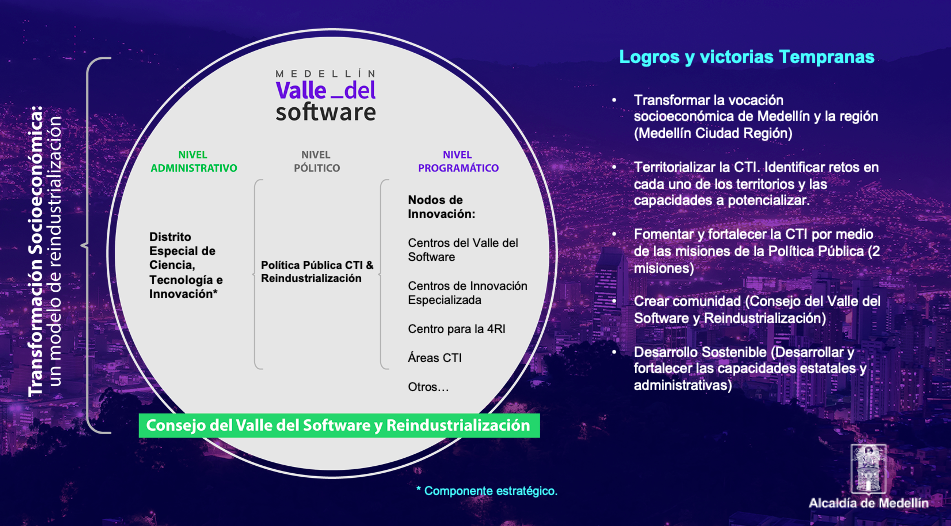 Medellín entendida como Valle del Software tiene como uno de sus propósitos la transformación socioeconómica de la ciudad por medio de un nuevo modelo de reindustrialización que le apuesta a la integración de las oportunidades que representa la Cuarta Revolución Industrial.Es allí donde tiene cabida el Distrito Especial de Ciencia, Tecnología e Innovación que más allá de transformar administrativamente al Municipio de Medellín, lo que se propone es la descentralización de la CTi haciendo que las comunidades se apropien de nuevos procesos de producción y socialización, lo que implica fomentar y fortalecer las capacidades en cada una de las comunas y corregimientos. Esto se proyecta a partir de tres niveles:Nivel Administrativo. La declaratoria de Medellín como Distrito Especial de Ciencia, Tecnología e Innovación presenta un reto para la transformación de Medellín en términos fiscales debido a las nuevas responsabilidades derivadas del Distrito Especial. Por tal razón es necesaria una apuesta para la apropiación administrativa y económica de la ciencia, la tecnología y la innovación, sin incurrir en los gastos de funcionamiento que requeriría un ajuste administrativo de acuerdo con establecido en la Ley 1617 de 2013. Con el Distrito Especial se promueven de manera local, nacional e internacional un ecosistema de oportunidades en ciencia, tecnología e innovación, que incidan en los niveles sociales, culturales, educativos y productivos de la ciudad, sin afectar el grado de inversión y el marco fiscal a mediano plazo.Por lo anterior, se debe formular un conjunto de medidas para alcanzar las condiciones físicas y funcionales adecuadas, acompañadas de apuestas sociales y económicas que beneficien las finanzas y orden administrativo actual de Medellín en torno a consolidar la vocación de ciencia, tecnología e innovación. Nivel político.El presente proyecto de ley debe expresar la necesidad de adoptar la Política Pública de Ciencia, Tecnología, Innovación y Reindustrialización y sus decretos reglamentarios que, desde el modelo de gobernanza y las dos misiones, busquen resolver las problemáticas de ciudad referente a: Carbono neutro y calidad del aire.Medellín ciudad inteligente y productiva.Nivel programático. Donde se inscriben los programas y proyectos que le apuntan a la solución de las necesidades y potencialización de las capacidades del territorio en el marco de la ciencia, tecnología, innovación y modelo socioeconómico y ambiental de la ciudad.Dentro del nivel programático no solo las acciones de la política pública cumplen un papel protagónico, también es necesario potenciar las áreas de ciencia, tecnología e innovación afines.Con la transformación de Medellín en Distrito Especial de Ciencia, Tecnología e Innovación se estimula la construcción de las áreas de ciencia, tecnología e innovación por medio de la adecuación del territorio para el aprovechamiento de las oportunidades de la Cuarta Revolución Industrial, generando transformaciones territoriales desde las dimensiones físicas, mobiliarias, tecnológicas y culturales que permitan concretar un nuevo modelo de ocupación y desarrollo territorial. La planificación de las áreas de ciencia, tecnología e innovación permite resolver la escala intermedia de la planeación estratégica, potenciando territorialmente las capacidades de la ciudad orientadas a la Cuarta Revolución Industrial, sin afectar el equilibrio fiscal y administrativo del Distrito. Lo anterior, tendrá como eje transversal un modelo de gobernanza desde el Consejo de Ciencia, Tecnología, Innovación y Reindustrialización quien agrupará diferentes instancias de participación y toma de decisiones relevantes para el Distrito Especial de Ciencia Tecnología e Innovación de Medellín.CONFLICTO DE INTERESESSiguiendo lo dispuesto por el artículo 3 de la Ley 2003 de 2019, que modifica el artículo 291 de la Ley 5 de 1992, en que se dispone el incluir “(…) un acápite que describa las circunstancias o eventos que podrían generar un conflicto de interés para la discusión y votación del proyecto, de acuerdo al artículo 286”, se plantea lo siguiente: Este proyecto de ley podría generar un beneficio directo, únicamente respecto al artículo 22 sobre Estímulos Tributarios para las empresas de base tecnológica que inviertan en Distrito Especial de CTI, para aquel congresista cuyo cónyuge, compañero o compañera permanente, o parientes dentro del segundo grado de consanguinidad, segundo de afinidad o primero civil tenga intereses asociadas a este tipo de empresas. En lo demás, considerando que busca desarrollar el Acto Legislativo No. 01 de 2021, "POR EL CUAL SE OTORGA LA CALIDAD DE DISTRITO ESPECIAL DE CIENCIA, TECNOLOGÍA E INNOVACIÓN A LA CIUDAD DE MEDELLÍN Y SE DICTAN OTRAS DISPOSICIONES", no se considera que genere conflictos de intereses. En todo caso, esto no exime a que el congresista que así lo considere, manifieste otras razones por la que pueda tener conflictos de intereses.IMPACTO FISCALDe conformidad con lo presentado, pero específicamente con el artículo 7° de la Ley 819 de 2003, los gastos que genere la presente iniciativa se entenderán incluidos en el presupuesto del Distrito Especial de Ciencia, Tecnología e Innovación de Medellín. Teniendo en cuenta lo anterior, el presente proyecto de ley no tiene un impacto fiscal negativo en las finanzas del Gobierno Central o cualquier otra entidad pública, por el contrario, significaría un impulso al desarrollo en Ciencia, Tecnología e Innovación para el Distrito Especial de Medellín. Debe considerarse adicionalmente, que el proyecto de ley trae nuevas fuentes de financiación para garantizar el desarrollo de las políticas públicas propuestas. Entre estas resalta la creación de la Estampilla Pro Innovación y del Fondo Distrital de Ciencia, Tecnología e Innovación. PARTICIPACIÓN DE LA CIUDADANÍA AUDIENCIA PÚBLICA MIXTA – COMISIÓN PRIMERA CONSTITUCIONAL PERMANENTE DE CÁMARA DE REPRESENTANTES El 26 de agosto de 2021 se convocó a una audiencia pública mixta en la Comisión Primera Constitucional Permanente de Cámara de Representantes para la participación de la ciudadanía y actores interesados en los proyectos de ley. El resumen de las intervenciones se presenta a continuación:César Lorduy – Representante a la Cámara por el Departamento del Atlántico:Confirma la importancia de la reglamentación, reconoce que es fundamental para que Medellín sea una ciudad competitiva en el país y en el mundo.Los distritos transforman las ciudades, que Medellín es esencial para el crecimiento, desarrollo de Colombia.Informa que se presentó un proyecto por parte de la bancada costeña que pretende descentralizar los ministerios, ejemplo: Ministerio de Ciencia y Tecnología en Medellín.Los distritos necesitan facultades para transformarse realmente en distritos especiales y lograr la descentralización que se pretende. Ejemplo: Barranquilla no tiene facultades en tema de puertos, lo cual debilita su posición como distrito.En ese sentido, afirma que lo más importante es que quede clara la autoridad en materia de ciencia, tecnología e innovación, para que Medellín pueda ser el distrito que pretende ser.Sergio López – Director del Departamento Administrativo de Planeación:El distrito como modelo de descentralización que se presenta en la constitución de 1991 como una novedad para lograr una categoría especial de la ciudad.Cambio de relaciones gubernamentales, la relación directa con el gobierno nacional frente al tema de tecnología.Confirma que lo que se busca con esta reglamentación es generar que se fomente la promoción y el desarrollo de las nuevas tecnologías.Lo que se busca es plantear desde el acto legislativo es esa vocación económica desde la tecnológica.  Los dos proyectos tienen una estructura similar, reconocen la importancia y necesidad de la reglamentación.La competencia ambiental debe seguir en cabeza del AMVA y adicional entregarle la competencia ambiental de suelo rural.No es necesario modificar el ordenamiento territorial por localidades ni alcaldías locales, ya que como se encuentra en estos momentos funciona y de esa manera con otras transformaciones administrativas podrían incurrirse en costos fiscales adicionales.El órgano rector de CTI no deberá superar las competencias del alcalde distrital ni las del concejo distrital. La autorización de fomentos es vital para la vocación económica que se pretende en el distrito.Los municipios del Valle de Aburra son importantes y dentro de la reglamentación deberá estar el mecanismo de la incorporación. Se debe crear el mecanismo para que las demás entidades territoriales del Área Metropolitana puedan ingresar. Alejandro Arias – Secretario de Desarrollo Económico de Medellín: Establece que la ciudad de Medellín se sueña con un Valle del software para el país, para todos los ciudadanos un distrito de ciencia tecnología e innovación.Se necesitan herramientas importantes en esta reglamentación, donde un territorio con vocación crezca, pero para esto se necesitan cosas como incentivos en los tributos nacionales, en tributos como el IVA, patentes que se podrán hacer en la misma ciudad. Se compite entre ciudadanos y no entre países. Medellín ha perdido industria exponencialmente.El distrito no es solo una etiqueta, con esta herramienta se busca inversiones de cuarta revolución industrial.Se deben tener incentivos en tributos nacionales, tributos con el IVA, y patentes que se tendrán en la ciudad, el fondo del distrito y en general son herramientas que desde el gobierno nacional se deben aportar, mientras desde el gobierno local se avanza en otros temas. Se puede hacer un marketing importante de ciudad y que realmente vengan las grandes empresas del mundo a la ciudad generando empleos y esto se concibe la esta reglamentación.Que pueda crearse una articulación con el Gobierno nacional para que los beneficios sean para la ciudad y el país. Daniel Duque – Concejal de Medellín.Aclara que la declaración de distrito no era necesario para que Medellín fuera ecosistema de innovación. No se debía cambiar la figura de la entidad territorial para favorecer el desarrollo de la ciudad como centro de innovación. Un concepto positivo emitido por el Concejo de Medellín no fue consultado y no surtió el trámite correspondiente en dicha corporación, ya que solo fue una pequeña proposición aprobada. Se necesitaba discusión dentro del concejo, con la academia y la sociedad civil.La alcaldía de Medellín no debe aprovechar el acto legislativo para querer cambiar la configuración político-administrativa que se ha configurado. Afirma que no se debe conformar las figuras de localidades y de alcaldes locales. Advierte que esto puede poner en riesgo el presupuesto participativo entre otras cosas. El distrito podría quedarse con el impuesto vehicular lo que podría afectar las finanzas del gobierno departamental y de los demás municipios de Antioquia. No se tiene real claridad de las condiciones y beneficios del distrito. Afirma que puede tener implicaciones negativas en materia fiscal la conformación de las zonas francas.Cierra con los siguientes comentarios:Afirma que debe haber un fortalecimiento de la descentralización sin que esto afecte las finanzas de la ciudad. Así mismo, menciona que es el Concejo, con análisis técnicos detrás, el que debería tomar la decisión de pasar a un modelo de alcaldes locales y localidades. Respecto a los estímulos tributarios y las zonas francas, propone que se haga un mejor recaudo de impuestos como el ICA. Propone adicionalmente que haya una Misión que sea la que estudie cómo debería implementarse el distrito.Afirma que en el Consejo de CTI debe haber una participación grande de las organizaciones sociales. Finalmente, advierte que no se ha cumplido con el deber de transferir un porcentaje de utilidades de EPM a Ruta N, por lo que afirma que las herramientas ya existentes bastaban para lo que busca el proyecto.  Concluye pidiendo que se tenga en cuenta más actores a la hora de construir este proyecto. Alejandro Torres – Docente de la Universidad EAFIT:Comparte la declaración de Daniel Duque al reconocer que no era necesario ser distrito para cumplir con la misión. El reto debe ser desarrollar una normativa que no era necesaria, esto está lleno de retos especiales entre la relación los municipios del área, gobierno nacional, local y departamental.Avala la estructura básica del arreglo institucional que se creerían a partir de la reglamentación.Es importante la creación del organismo rector para que acompañe, cree y vigile los proyectos y el proceso del distrito. Considera que 25 personas es excesivo, no hay democracia entre quienes deben conformarlo.La diferencia de las dos propuestas se basa en que una no tiene un soporte y análisis técnico al incluir normativas tributarias.La llegada de oficinas nacionales no tiene soporte de como mejoraría la relación con el gobierno nacional. El acto legislativo no fuerza a que Medellín se divida por localidades, pero no impide que se implemente si así se decide. Así mismo, el AMVA en principio se establece como autoridad ambiental, pero no quiere decir que deba quedar así. El Concejo debe tener voz y voto frente a esas decisiones y no debe ser una competencia exclusivamente del alcalde Distrital.Es importante la conformación del órgano rector. Considera que 25 personas es excesivo, no hay democracia entre quienes deben conformarlo. Se debe crear una Misión para que se encargue de delinear la creación del distrito CTI a largo plazo y que cree los instrumentos de una política que permitirán materializar el objetivo. No deberían estar en el proyecto si no se tiene claro hacia dónde se va con estos instrumentos.Debe clarificarse cómo interactuará Medellín con los demás municipios del área metropolitana y las decisiones que estos tomen.   Medellín y AMVA ha tenido una forma de relacionamiento clara, pero por medio de la reglamentación debe quedar como los otros municipios deben acogerse a la misma.Oscar de Jesús Hurtado – Secretario de Hacienda de Medellín: Establece que el Distrito ya es un hecho por medio del acto legislativo ya sancionado y que esto es un paso gigante que se ha logrado con el liderazgo del Congreso y que hoy se convierte en una oportunidad no solo para Medellín sino para Colombia.Recuerda que para nadie es un secreto que la ciencia, la tecnología y la innovación hoy manda en el mundo, hoy lo gobiernan todo. Afirma que la visión es hacer de Medellín el Valle del software pensando precisamente en lo que hoy gobierna el mundo.Hoy se tienen responsabilidades de desarrollo y no hay riesgo en las finanzas de la ciudad con el nuevo distrito, por el contrario, lo que hay es oportunidades.Solicita a los interesados que se enfoquen en gobernar, en proponer una forma administrativa que capte todas estas oportunidades, sin temor a que el municipio de Medellín hoy distrito ya está preparado para seguir adelante.Propone lo siguiente de cara al proyecto:Que el Distrito de Medellín asuma competencia en términos de salud. Que se puede hacer una buena gestión del impuesto vehicular. Si se quiere este distrito sea atractivo para los nuevos empresarios para la inversión extranjera considera que depende de temas que se encuentran en la reglamentación como son zonas francas y en lo que tiene que ver con alivios tributarios, fondo de regalías que precisamente se creó para financiar la ciencia la tecnología y la innovación. Frente a regalías, afirma que vale la pena que Medellín pueda acceder al fondo relacionado con ciencia, tecnología e innovación. Propone que se tenga en cuenta el cuidado del patrimonio cultural de la nación en el distrito como una competencia que se tendrá que asumir. Juan Sebastian González – Secretario de Innovación Digital Se ha evidenciado que parte de las dificultades en la materialización de proyectos tecnológicos se encuentran en las barreras normativas que existen actualmenteSe necesita reducir las brechas que actualmente tenemos en términos de equidad en el acceso a recursos tecnológicos para el desarrollo educativo, social, económico y cultural. El objetivo y fin último se condensa en uno solo, transformar las realidades de los habitantes del municipio de Medellín, utilizando la ciencia, la tecnología y la innovación como esos instrumentos que permitirán mejorar la calidad de vida Medellín siendo 70% rural tiene un porcentaje de desconexión en esos territorios de un 54%, eso significa que al 54% de los habitantes y las empresas de esas zonas se les está limitando en gran medida la posibilidad de conectarse con el mundo.Esta es la oportunidad que estaba esperando Medellín para verdaderamente cambiar la vocación productiva de la ciudad y detonar un desarrollo basado en negocios y oportunidades que involucren a la tecnología en su ADN. Es esta la oportunidad para unir esfuerzos entre el Estado, la academia, la empresa y la Ciudadanía en pro de reducir las brechas que históricamente se han ido forjando por la falta de oportunidades de acceso en los sectores más vulnerables a recursos tecnológicos para usarlos en pro de la mejora de sus condiciones de vida. Afirma que los beneficios tributarios no necesariamente se traducen en huecos fiscales y ofrece el ejemplo de Irlanda, donde las empresas pagan desde el 50 al 60% menos de impuestos que en el resto de Europa y por el contrario son el país de mayor crecimiento económico de ese continente, lo que ha atraído el escaso talento en ciencia de datos e ingeniería de software de los 5 continentes. Luis Fernando Agudelo – Medellín Como Vamos y ProAntioquia:Se tiene dos preocupaciones basadas en estos elementos: organización de distritos considerando la experiencia de otros distritos cómo Barrancabermeja; y las relaciones con los demás municipios del Valle de Aburra, considerando que no se afecte el equilibrio con los otros departamentos.Existen asimetrías entre Medellín y los otros municipios y el departamento de AntioquiaMedellín tiene trayectoria de comuna y corregimiento, una identidad que se debe seguir.El presupuesto participativo debe seguir ya que es fundamental para la ciudadanía. Se manifiesta que hay una preocupación porque Medellín no quede en un limboNo se habla de bolsa de recursos más grande, lo que se busca adicional presupuestalmente será es una pelea con otras regiones. Se manifiesta la preocupación de que no haya una bolsa más grande. Se propone que la manera para generar mayor recaudo y de financiación del distrito es generar un incentivo en el recaudo del impuesto de industria y comercio. Andrés Felipe Álvarez – Subdirector de planeación del AMVA: Como autoridad ambiental y de transporte, además como entidad coordinadora de la planeación del desarrollo territorial solicitan que se mantenga estas autoridades y proponen un texto del artículo, así: “Artículo 4°. Autoridad Ambiental y de Transporte. Se conservarán los esquemas actuales de programación y coordinación de desarrollo armónico, integrado y sustentable de los municipios en cabeza del Área Metropolitana del Valle de Aburrá, especialmente la institucionalidad, garantizando la continuidad en materia de autoridad ambiental y autoridad única de transporte masivo y colectivo de alcance metropolitano, tanto a nivel urbano como rural, de los cuales haga parte el Distrito Especial de Ciencia Tecnología e innovación de Medellín.Se propone adicionar un parágrafo al artículo cuarto o un artículo adicional con el siguiente tenor:Artículo o parágrafo. Distribución de competencias entre el Distrito Especial de Ciencia Tecnología e Innovación de Medellín y el Área Metropolitana del Valle de Aburrá. Los acuerdos y decretos metropolitanos serán, de superior jerarquía respecto de los actos administrativos del Distrito Especial de Ciencia Tecnología e Innovación de Medellín dentro de su jurisdicción; única y exclusivamente en los asuntos atribuidos por la Constitución y la ley al Área Metropolitana”.Iván Castaño – Director RUTA N:Se propone que se puedan constituir sandboxes para el desarrollo de pilotos de CTi, lo que permitiría el asentamiento de empresas intensivas en actividades de CTI, que además generen desarrollo económico y social en la ciudad, se implementarán la generación de empleos en especial de jóvenes. Se debe articular el sistema local con el ecosistema nacional de CTI y emprendimiento del país. La importancia de la presencia institucional con capacidad decisoria en la ciudad de entidades como MinCIT, MinTIC, MinCTI, Procolombia, entre otros para que los recursos nacionales y de ciudad se encaminen a la herramienta de la reglamentación.Los mecanismos de fomento y financiación pueden estar atados a políticas de primeros empleos para facilitar la generación de empleo y reactivación económica.Diego Romero – Director ejecutivo Pro-Medellín:Solicita que el Consejo de ciencia tecnología e innovación y reindustrialización que está contemplado por el proyecto de ley debe ser integrado por representantes del empresariado de la ciudad, que debería superar a las 25 personas. La participación del territorio, haciendo un sistema de percepción inteligente del territorio en el que ha venido basando el Gobierno de Medellín de manera juiciosa para poder obtener la información de la ciudadanía para resolver los problemas del territorio.Es necesario que los incentivos tributarios faciliten la competitividad de las empresas. Así mismo, se debe limitar las empresas beneficiarias de los incentivos para garantizar la base tecnológica y la transferencia de los nichos de innovación.Finalmente, afirma que se debe evitar la burocratización del sistema de CTI. Evitar que actores externos, como la Gobernación de Antioquia, intervengan. Jasson Alberto De la Rosa – Rector Universidad Digital de Antioquia:Se tienen propuestas del articulado, sobre el artículo de las atribuciones solicitan que especifique como se participaría en el distrito especial CTI para que la intervención sea efectiva para los temas y los cambio:Respecto a las atribuciones especiales, sugiere cómo será la participación en cuestión de CTI del Distrito. Sugiere definir los criterios generales para la adecuación del territorio.En el fondo distrital se sugiere que se especifique el porcentaje del presupuesto que se destinará para el fondo. Se genera la duda sobre la autonomía universitaria, por lo que solicita que se especifique más en el artículo. Sugieren incluir en el consejo a la Universidad Digital por ser de ADN tecnológica para apoyar y fomentar los proyectos.Respecto a estímulos se debe entender es que se fomente las empresas de base tecnológica, por lo que falta especificar dentro de los estímulos según los tiempos. El porcentaje debería ser inverso: entre más tiempo estén mayores beneficios deberían tener. Camilo Calle – Diputado de Antioquia:Es posible que se cree la ventana a un super alcalde que ya tiene mucho poder si se disminuye la incidencia de los demás municipios respecto a su poder en el Área Metropolitana: Se estaría alimentado a lo que ya viene pasando, es la omisión de la autoridad del resto de alcaldes y disminuir las injerencias en decisiones del territorio y la planeación de estos.Se estarían debilitando las finanzas del departamento, como por ejemplo el impuesto vehicular y se debe dar un debate sobre esa solidez de la economía del gobierno departamental. Solicita que el departamento este vinculado en ese debate de la reglamentación y que no se ha tenido en cuenta. Érika Restrepo – Institución Universitaria Pascual Bravo:Interviene afirmando que ha estado tomando nota y atenta a las intervenciones. Ángelo Ortiz – Empresario:Propone los beneficios no solo para las empresas que se instalen, si no para las que ya están. Afirma que se deben generar políticas con tasas y accesos de créditos preferenciales para industria de software y empresas de base tecnológica con el objetivo de generar el apalancamiento empresarial. Se debe tener espacio para que los estudiantes de carreras de ciencia tecnología e innovación como becas, manutención, pago de servicios públicos.Roberto Ortegón – Institución Fundafuturo:Medellín ya es distrito y no viene a la discusión, se tiene que entender que el acto legislativo está subordinado a toda la constitución política.En la constitución se entiende que los distritos deben tener una vocación de más autonomía, es su fin principal. El distrito se crea para profundizar la democracia y acercar el Estado al ciudadano.El proyecto 141 tiene artículos institucionales el ejemplo es querer quitarle atribuciones al mismo distrito. Se debe aumentar la autonomía del distrito.Se debe hacer un rediseño institucional, promover la participación ciudadana y crear acuerdos institucionales en Medellín y la región protegiendo la vocación del Área Metropolitana.Jaime Cuartas – Concejal y presidente del Concejo de Medellín: Medellín es conocida como una ciudad innovadora, que tiene política pública de innovación social y varias estrategias como es el Valle del Software. Se debe tener mayor socialización en la ciudad sobre la reglamentación del Acto Legislativo. Manifiesta preocupaciones en torno a las transformaciones administrativas o gasto en función que afecten el presupuesto. Ve con buenos ojos que no sea obligatoria la aplicación de la Ley 1617 de 2013 para garantizar esto.Insiste en la necesidad de conservar la distribución administrativa de la ciudad. Dora Saldarriaga – Concejala de Medellín:Solicita que se haga más socialización de la información con la ciudadanía. En ese mismo sentido, solicitó que participen las bancadas del Concejo de Medellín.Advierte sobre la posibilidad de que haya vacíos a raíz de la no aplicación de la Ley 1617 de 2013.Pregunta por el análisis financiero sobre la modificación político administrativo que se generarían en el territorio. Se necesita que haya una capacidad instalada que evite la tercerización en la ciudad.Pide que respecto al Consejo de CTI debe considerarse el que haya representación de los actores sociales. El componente social no se ve fortalecido dentro del consejo que se pretende crear. Se pide que se amplíe la participación en la construcción del proyecto y que se aclare cuáles serán los elementos de participación en el distrito para evitar una centralización a nivel local.  Juanita Goebertus – Representante a la Cámara por Bogotá: Concluye agradeciendo el que se haya dado el espacio. Recalca el considerar las alertas presentadas como la afectación en las finanzas del departamento, el cambio de la organización político-administrativa y el riesgo para los presupuestos participativos. MESA ACADÉMICA – RUTA NEl 16 de septiembre de 2021 se desarrolló de manera mixta en Medellín, en el complejo de Ruta N, una Mesa Académica a la que asistieron representantes de la administración Distrital, la academia y el empresariado del Distrito de Medellín. El resumen de las intervenciones se presenta a continuación: Julián Peinado Ramírez – Representante a la Cámara por el Departamento de Antioquia:Hace una introducción al proyecto de ley orgánica y menciona cuáles son los puntos fundamentales. Menciona que el objetivo de la Mesa Académica es escuchar a las personas presentes y mejorarlo de cara a la ponencia de primer debate.Santiago Valencia – Senador de la República:Menciona que la virtud del acto legislativo y ahora del proyecto de ley orgánica es que ha generado puntos de acuerdo entre diferentes fuerzas. Afirma que es muy importante que se mantenga la existencia de un ente rector en materia de ciencia, tecnología e innovación, con la participación de la academia, el empresariado y la sociedad civil. Menciona que es necesario garantizar que haya herramientas dirigidas al crecimiento económico y social del Distrito. Concluye diciendo que se debe buscar que no se pierda autonomía de los demás municipios del área metropolitana al acceder a los beneficios de la organización del Distrito. Iván Castaño – Director Ejecutivo de Ruta N:Se evidencia la necesidad de hablar de 4 temas específicos:Desarrollo de sandboxes, para que se puedan establecer áreas delimitadas para la realización de pruebas relacionadas con ciencia, tecnología e innovación.Garantizar la generación de primer empleo para desarrolladores.Crear contraprestaciones para acceder a los beneficios tributarios que se mencionan, respecto a las empresas. El primer empleo podría ser una de ellas. Finalmente, ampliar la reglamentación del mecanismo de obras por impuestos al que se refiere la ley. Juan Sebastián González – Secretario de Innovación Digital:Trae a colación el ejemplo de Irlanda por su transformación económica basada en la ciencia, tecnología e innovación.Menciona que se busca traer a Medellín ese cambio a una economía basada en el conocimiento para hacer de esta un Valle del Software.Afirma que se necesita legislación que permita articular todos los esfuerzos que se están haciendo para lograr este propósito. Alejandro Arias – Secretario de Desarrollo Económico:Comienza con un llamado a ser conciliadores para generar la mayor competitividad para la ciudad.Afirma que ser Distrito puede ser un buen título pero que debe tener herramientas claras para materializar los propósitos. Es necesario un Gobierno articulado para generar la transformación que se busca, más allá del contenido de la leyAlexis Mejía – Subsecretario de Arte y Cultura:Se ha hecho un trabajo importante con el Ministerio de Cultura articulando el Plan de Desarrollo de Medellín con esfuerzos del Gobierno Nacional. Se pretende aportar al diseño de instrumentos para la economía creativa en la ciudad. Entregará memorias.Institución Universitaria de Envigado. Blanca Libia Echeverri Londoño:Afirma que es muy vaga la expresión “reconocida trayectoria en CTI, en cuanto al Rector de las Instituciones de Educación Superior (IES)” del artículo 3 del PL 141 de 2021. Pide que se pueda aclarar, de manera que no se excluya a las universidades que no sean tan grandes.Pide que se piense qué hacer para que no haya problema en cuanto a la inversión de recursos públicos cuando supone que haya etapa de innovación y, por lo tanto, probabilidad de error. Esto de cara a la investigación.Concluye afirmando que cree que son proyectos buenos. David Hernández García – Vicerrector de Extensión de la Universidad de Antioquia: Presentaron un escrito fruto de la conversación con diferentes universidades.Considerar hacer una excepción a la aplicación de la Ley 1617 de 2013 respecto a Medellín. Respecto al Organismo (Consejo de CTI), definir si es asesor o rector. Revisar lo relacionado con los estímulos arancelarios y tributarios, especialmente respecto a los convenios de asociación.Sobre el Fondo de CTI en el artículo 16 se propone que sea una fiducia para darle más flexibilidad al manejo de recursos. Revisar si el monto de destinación de un 50% del impuesto de renta a pagar y de los impuestos locales a pagar para la ejecución de proyectos de innovación de transcendencia social es excesivo.Respecto al artículo 22 buscar mecanismos de financiación alternativos más allá del crowdfunding. Reconsiderar el tema de obras por impuestos, dado que está para zonas más afectadas. Proponen un texto integrado en el documento que envían. Leydi Higidio – Asesora Viceministerio de Creatividad y Economía Naranja:Importancia de las áreas de desarrollo naranja.Considerar lo dispuesto en la reforma tributaria lo relacionado con obras por impuestos para empresas de creatividad e innovación.  El Ministerio de Cultura está dispuesto a acompañar el desarrollo de las áreas de desarrollo naranja. Debe considerarse el arte y creatividad como un componente muy importante para la conformación del distrito.Juan David Palacio Cardona – Director de Área Metropolitana:Espera que se le pueda dar dientes a la ley y a las políticas públicas para que se materialice el distritoRespecto al proyecto menciona dos elementos importantes: la profundización de la descentralización por la figura del Distrito Especial y la transformación de las relaciones con el Gobierno nacional que pasarán a ser directas. Afirma que será necesario una transformación en otros componentes que no se encuentran en la ley como la salud, educación, cultura y comunicación, y la forma en que se dará la relación entre el Distrito y la Nación.Se debe considerar cuáles serán los elementos que no quedan regulados por la ley que tendrán que ser regulados posteriormente por la administración distrital. Menciona que la reglamentación de los distritos se toma años y no meses.  César Zambrano – Universidad de Medellín: Es necesario compartir la información y las metas con los demás actores que no están necesariamente en la definición de los mecanismos del distrito.Redefinir cuáles serán las empresas de base tecnológica: quién lo certificará y cómo se accederá a esos beneficios y recursos.Revisar la delegación de la Superintendencia de Industria y Comercio para temas de Propiedad Industrial para garantizar que esa descentralización se haga correctamente. Ramiro Antonio Giraldo – Universidad Católica Luis Amigó:Reitera lo relacionado con el órgano rector: debe considerarse que estén los gremios y que sí tenga la capacidad para articular el sistema. En temas de educación y respecto a la búsqueda de empresas de tecnología a la ciudad, se considera que no está preparada con el talento humano para facilitar esto. Por lo tanto, propone que se considere cómo se formará al talento humano especializado para lograr suplir esa demanda de talento. ¿Cómo fomentar el acceso a la formación en CTI?Alejandro Torres – Docente Universidad EAFIT:Hay unos riesgos de ser distrito que se deben considerar, si bien ya es un hecho de que Medellín es un Distrito. La recomendación que se hacer es que cualquier solicitud de tomar elementos de la Ley 1617 de 2013 que sea un acuerdo distrital presentado por el alcalde, con un concepto técnico, para mitigar ese riesgo. Se necesita una visión de largo plazo para lograr materializar lo que se busca: No hay análisis riguroso o técnico que satisfaga que el tema de impuestos sea una buena idea o que muestre la evidencia del impacto. Sugiere por lo tanto que se cree una misión que defina esa visión de largo plazo. Dejar que la ley sea lo más minimalista posible. Respecto al organismo rector, garantizar la participación de las universidades. No nombres específicos sino un mínimo de participantes. Libardo Londoño – IU Digital de Antioquia:Revisar y especificar las partidas de recursos para alimentar el sistema.Clarificar la participación de las instituciones educativas en el órgano rector.Revisar nuevamente en términos de los lineamientos de la educación de manera que no se afecte la autonomía universitaria en relación con la incorporación de elementos de CTI. Carmen Elena Úsuga – Vicerrectora Institución Universitaria Pascual Bravo: Afirma que la constitución de Medellín como un distrito es una buena oportunidad para la ciudad.Debe haber un Consejo de CTI u Órgano Rector. Dejar clara su función, periodos, dinámica, secretaría técnica. Mejorar la representación (Incluir al MinEducación, organizaciones sociales, organización de emprendimiento e incubadoras, y una representación equitativa de las empresas). Relacionamiento de las IES con las empresas. Necesidad de facilitar lo relacionado con la propiedad intelectual para las IES.Considerar el que se descentralice MinCiencias. Internacionalización de la ciudad: que más empresas e inversionistas puedan llegar al distrito de Medellín.Edwar Alberto García – Vicerrector de Investigación y Extensión Académica del ITM:Se suma a la visión de tener cuidado con las disposiciones en materia tributaria. Se debe garantizar la autonomía de cátedra de las IES en el proyecto de ley.El articulado de educación debe dirigirse al ecosistema de formación de CTI que hay en la ciudad. Respecto a los estímulos, es necesario profundizar en las contrapartidas para el sector productivo. Recomienda revisar la Ley 1848 de 2017 sobre spin off en relación a cómo podría implementarse esto desde la educación superior. Respecto a recursos internacionales, no se piensa sólo en la gestión del distrito sino en la gestión de los demás actores relacionados con CTI.Considerar facilitar el acceso a recursos internacionales para, por ejemplo, las IES. Esto considerando las dificultades para gestionar recursos internacionales de las IES. Que las diferentes instituciones puedan participar del consejo un órgano rector con una temporalidad adecuada. Juan Camilo Restrepo Gutiérrez – Vicerrector Universidad Nacional de Colombia, Sede Medellín:Recomienda que esta discusión se lleve y materialice en las asociaciones de IES de la ciudad: el G7 y el G8.No se debería hablar de programas o proyectos sino de líneas de acción, de manera que estén articulados con las necesidades de Medellín y la Misión de Sabios. Debe haber un trabajo conjunto entre el Distrito, el Ministerio de Ciencia y el Área Metropolitana. Que no haya choques de competencias entre unos y otros. Respecto, al órgano recto o Consejo de Ciencia, Tecnología, Innovación y Reindustrialización.Mejor que no se llame Consejo para que no compita con el Concejo Distrital.Garantizar una gran participación de las universidades en este dado que son las que piensan el país a largo plazo. Mejor que no haya nombre propio sino “representante de…”. Necesario una buena representación de las IES. Cuál será el rol y las competencias del alcalde para la transición del Municipio de Medellín al Distrito de Medellín.Hacer un ejercicio juicio para que se respete la autonomía de los demás municipios del área metropolitana, de manera que haya una colaboración armónica respecto a las problemáticas compartidas como la movilidad y el ambiente. José Mario López Gómez y Juan Diego Villa Carvajal – Líderes de Investigación del Colegio Mayor de Antioquia:Respecto al Órgano rector o Consejo de Ciencia, Tecnología, Innovación y Reindustrialización:Revisar bien criterios de selección para la alternancia de los miembros.Necesario que haya más actores como del sector social y de otros niveles de educación superior.Respecto a los beneficios tributarios, debe haber mecanismos para que las empresas dejen una capacidad instalada, a cambio de los impuestos que se les concedan. Así mismo, que puedan generar beneficios para las IES y otras instituciones.Considerar si las empresas que seas proveedores de las empresas de base tecnología puedan acceder a estos impuestos. Identificar los proyectos de base tecnológica a los que se refiere, considerando que se está empezando a realizar proyectos de spinoff por las IES. Lina María Cardona Álvarez – Politécnico Colombiano Jaime Isaza Cadavid.El objetivo debe ser la articulación de las diferentes IES y que pueda hacerse un aporte al desarrollo del Distrito. Ángelo Ortiz Hincapié – Empresario.Considerar se haga una diferenciación de impuestos para empresas que ya existen y tienen talento local.Establecer cómo se van a diferir los pagos para las empresas de base tecnológica respecto a los pagos en materia tributaria. Respecto a las zonas francas: Considerar que la construcción de oficinas y espacios tenga una exención de impuestos, y considerar que haya exención de impuestos respecto a inmobiliarios y servicios públicos para la innovación y creación de productos (especialmente en el inicio de operaciones).Repensar lo relacionado con líneas de crédito de la banca para el emprendimiento de base tecnológica. Respecto al programa de becas, propone considerar que incluyan los gastos de manutención.Sugiere considerar que la producción pueda salir del distrito al nivel internacional, para lo que propone apalancarse en la participación de Procolombia. Finalmente, respecto a los beneficios de contratación, sugiere que pueda garantizarse una participación de las empresas pequeñas del distrito.  Adriana Padilla Leal – Viceministra de Creatividad y Economía Naranja:Resaltó el papel de la cultura en los procesos de transformación social y como detonante de la competitividad. Afirmó que Colombia cada vez tiene un papel más prevalente en ese ámbito. Mencionó que es necesario que la cultura y la creatividad hagan parte de estas discusiones de organización de la ciudad. MESA DE TRABAJO – COMISIÓN ACCIDENTAL DEL CONCEJO DE MEDELLÍN PARA ESTUDIAR EL PROYECTO DE LEY DE MEDELLÍN DISTRITO El 08 de octubre fue convocada una reunión de trabajo para socializar la presente iniciativa en el marco de la Comisión accidental del Concejo de Medellín para estudiar el proyecto de ley de Medellín Distrito. A continuación, se presenta un resumen de las intervenciones presentadas en esta: El 26 de agosto de 2021 se convocó a una audiencia pública mixta en la Comisión Primera Constitucional Permanente de Cámara de Representantes para la participación de la ciudadanía y actores interesados en los proyectos de ley. El resumen de las intervenciones se presenta a continuación:Julián Peinado Ramírez – Representante a la Cámara por el Departamento de Antioquia:Presentó, inicialmente, un resumen de la iniciativa y del avance en la consolidación de la misma. Santiago Valencia – Senador de la República:Propone no tener que aplicar de manera obligatoria elementos de la Ley 1617 de 2013. Pidió considerar que la transformación en localidades fue costosa en Cali. No encontraron que el modelo de gestión les servía.No toca el Área Metropolitana: dejar la referencia de las delegaciones. (Mismo modelo de gestión). Respecto al Fondo Distrital, afirma que no se tiene que destinar el 5% del presupuesto de inversión para CTi, pero puede ser otra cifra. Así mismo, afirma que puede usarse 10% de ICA en procesos para las universidades (fondos concursales). Lo clave es como mejorar la gestión de recursos sin aumentar impuestos.Propone considerar las soluciones como innovación por impuestos y obras por impuestos. Tener cuidado no poner sobre la mesa la exigencia de mayores recursos. Frente al tema de autonomía preguntó ¿cómo hacer que se acceda a los beneficios por los otros municipios, sin quitarles autonomía? Sergio López – Director del Departamento Administrativo de Planeación:Considera que lo clave está en el cambio de relaciones intergubernamentales. En ese sento, se debe cclarar mucho cómo serán los procesos de articulación con el Gobierno nacional y departamental en temas como salud, educación, cultura, seguridad, ambientalAfirma que el Área metropolitana: debe tener competencia sobre los temas rurales del distrito. Juan David Palacio Cardona – Director de Área Metropolitana:Afirma la necesidad de un blindaje jurídico al área metropolitana, de manera que se garantice la continuidad en la prestación de servicios y competencias que tiene delegado en la actualidad. Propuesta de cuál debe ser: conservar ambiental y transporte, mayor valor jerárquico de los actos administrativos del área metropolitana frente al distrito en los temas.Iván Castaño – Director RUTA N:Manifiesta su apoyo al CTi por impuestos. Pregunta: ¿Quién va a evaluar los proyectos que se presenten en proyectos de CTi? Afirma que es mucho más fácil hacer la evaluación de obras, en proyectos de CTi, intangibles, es más difícil. Propone que el Consejo Nacional de Beneficios Tributarios que se destinen recursos específicos al Distrito de Medellín.Propone que se generen incentivos para que se pueda atraer empresas, como por ejemplo la experimentación con tecnologías. Por ejemplo, dar permisos para experimentar con tecnología 5G. Proponen que los fondos de recursos se articulen en un patrimonio autónomo de los recursos.Dora Cecilia Saldarriaga – Concejala de Medellín por Estamos Listas Menciona que considera como poca la participación ciudadana en el proyecto y sus discusiones.  Afirma que es una falencia el que no haya organizaciones sociales en el consejo (u órgano asesor). Así mismo, considera que debe haber Paridad en los miembros del mismo.Pide que se consideren acciones afirmativas para mujeres en temas de conectividad y participación.Propone que se considere el avanza del Proyecto en el Plan de Desarrollo sobre CTi.PLIEGO DE MODIFICACIONESConsiderando la interacción con la ciudadanía y demás instancias interesadas, a continuación, se presentan las modificaciones que se sugirieron para la presente iniciativa. Así mismo, se consideran los conceptos enviados por el Ministerio de Educación Nacional, el Ministerio de Ciencia, Tecnología e Innovación Ciencia, Tecnología e Innovación y la Asociación Colombiana de Ciudades Capitales: PROPOSIciÓNPor lo expuesto anteriormente, nos permitimos rendir informe de PONENCIA FAVORABLE y en consecuencia solicitar a la Plenaria de la Honorable Cámara de Representantes, DAR SEGUNDO DEBATE al Proyecto de Ley Orgánica N. 043 de 2021 Cámara acumulado con el Proyecto de Ley Orgánica N. 141 de 2021 “Por medio de la cual se dictan disposiciones para el Distrito Especial de Ciencia, Tecnología e Innovación de Medellín y se dictan otras disposiciones”, junto con el pliego de modificaciones propuesto. Cordialmente,TEXTO PROPUESTO PARA SEGUNDO DEBATEPROYECTO DE LEY ORGÁNICA N. 043 DE 2021 CÁMARA ACUMULADO CON EL PROYECTO DE LEY ORGÁNICA N. 141 DE 2021 “Por medio de la cual se dictan disposiciones para el Distrito Especial de Ciencia, Tecnología e Innovación de Medellín y se dictan otras disposiciones”Artículo 1°. Objeto. La presente ley tiene por objeto dotar al Distrito Especial de Ciencia, Tecnología e Innovación de Medellín de las competencias, facultades, instrumentos y recursos legales para establecer su régimen político, administrativo y fiscal, y promover su desarrollo integral.Artículo 2°. Medellín, Distrito Especial de Ciencia, Tecnología e Innovación. De conformidad con lo dispuesto en el Acto Legislativo No. 01 de 2021 y los artículos 328 y 356 de la Constitución Política, la ciudad de Medellín, Capital del Departamento de Antioquia, se organiza como Distrito Especial de Ciencia, Tecnología e Innovación y goza de autonomía para la gestión de sus intereses en materia fiscal, financiera, político-administrativa y territorial, dentro de los límites de la Constitución y la presente ley. TÍTULO IRégimen aplicable y organización político-administrativa del DistritoArtículo 3°. Régimen aplicable. El Distrito Especial de Ciencia, Tecnología e Innovación de Medellín será una entidad territorial autónoma, sujeta al régimen político, administrativo y fiscal que establece expresamente la Constitución, la presente ley, y las leyes especiales que para su organización y funcionamiento se dicten.Las disposiciones generales de la Ley 1617 de 2013 solo serán aplicables en lo no regulado por la presente ley. En todo caso, se exceptúa la aplicación de los capítulos IV al VII del título II, salvo que por el procedimiento planteado en la presente ley así se determine. El Distrito Especial de Ciencia, Tecnología e Innovación de Medellín no estará obligado a efectuar ajustes administrativos que generen mayores costos para la ciudad.En lo no dispuesto en la anterior normativa, se someterá a la Ley 136 de 1994, y las que la modifiquen, complementen o sustituyan.Parágrafo. La Personería municipal y la Contraloría municipal se transformarán en Personería Distrital y Contraloría Distrital.Artículo 4°. División político-administrativa y jurisdicción Distrital. El Distrito Especial de Ciencia, Tecnología e Innovación de Medellín mantendrá la actual división político-administrativa de su jurisdicción compuesta por comunas y corregimientos, por lo que no estará obligado a la revisión de sus actuales límites territoriales.El Concejo Distrital, por iniciativa del Alcalde Distrital, podrá implementar la transformación político-administrativa del territorio, previo análisis financiero, político y territorial, mediante la creación y/o fusión de comunas y/o corregimientos; o la creación de localidades de conformidad con los requisitos, condiciones y procedimientos establecidos en la Ley 1617 de 2013. Parágrafo. La presente disposición sólo será aplicable al Distrito Especial de Ciencia, Tecnología e Innovación de Medellín considerando que, según lo dispuesto en el Acto Legislativo No. 01 de 2021, este no está obligado a efectuar ajustes administrativos que aumenten sus costos. Artículo 5°. Autoridades del Distrito: La administración del Distrito Especial de Ciencia, Tecnología e Innovación de Medellín estará en cabeza de:1.       El Concejo Distrital.2.       El Alcalde Distrital.3.       Las Juntas Administradoras Locales, si fuere el caso.4.       Las entidades que el Concejo Distrital, a iniciativa del Alcalde Distrital, cree y organice.Parágrafo: El Organismo Asesor del Sistema de Ciencia, Tecnología e Innovación Distrital asesorará a las autoridades a las que se hace referencia en el presente artículo en todo lo relacionado con la implementación del Sistema de Ciencia, Tecnología e Innovación.Artículo 6°. Autoridad Ambiental y de Transporte. Se conservarán los esquemas actuales de programación y coordinación de desarrollo armónico, integrado y sustentable de los municipios en cabeza del Área Metropolitana del Valle de Aburrá, especialmente la institucionalidad, garantizando la continuidad en materia de autoridad ambiental y autoridad única de transporte masivo y colectivo de alcance metropolitano, tanto a nivel urbano como rural, de los cuales haga parte el Distrito Especial de Ciencia Tecnología e innovación de Medellín.Parágrafo 1. Para la distribución de competencias entre el Distrito Especial de Ciencia Tecnología e Innovación de Medellín y el Área Metropolitana del Valle de Aburrá, se entenderá que los acuerdos y decretos metropolitanos serán, de superior jerarquía respecto de los actos administrativos del Distrito Especial de Ciencia Tecnología e Innovación de Medellín dentro de su jurisdicción; única y exclusivamente en los asuntos de su competencia, atribuidos por la Constitución y la ley a las Áreas Metropolitanas.Parágrafo 2. Corresponde a al Distritito Especial de Ciencia, Tecnología e Innovación de Medellín, dirigir, coordinar y vigilar el sector salud y el Sistema General de Seguridad Social en Salud en el territorio de su jurisdicción, atendiendo las disposiciones nacionales sobre la materia, específicamente las competencias consagradas en la Ley 715 de 2001.TÍTULO IIMedidas para el fomento del desarrollo del Distrito de Ciencia, Tecnología e Innovación de MedellínArtículo 7°. Facultades para el Desarrollo del Distrito Especial. El Distrito Especial de Ciencia, Tecnología e Innovación de Medellín tendrá las siguientes facultades:1.	Participar como Distrito Especial en la formulación de la Política Nacional de Ciencia Tecnología e Innovación y en la elaboración de los Planes Nacionales y Regionales de Ciencia Tecnología e Innovación;2.	Establecer esquemas asociativos territoriales con otras entidades territoriales para la gestión de servicios o actividades relacionados con Ciencia, Tecnología e Innovación y fomento de industrias de base tecnológica;3. Conceder exenciones en relación con los tributos  de  su propiedad para el fomento de actividades de Ciencia, Tecnología e Innovación e implantación de industrias de base tecnológica atendiendo criterios a de razonabilidad y proporcionalidad por hasta diez (10) años, de conformidad con el artículo 258 del Decreto Ley 1333 de 1985 o la norma que la modifique o sustituya;3.	Establecer alianzas y asociaciones público - privadas para el desarrollo de su vocación en Ciencia, Tecnología e Innovación;4. Potenciar la construcción de ecosistemas tecnológicos y de Zonas Francas de Innovación y Tecnología por medio de la adecuación del territorio para el aprovechamiento de las oportunidades de la Cuarta Revolución Industrial y otras oportunidades en Ciencia, Tecnología e Innovación;5.	Crear y establecer el Órgano Asesor de Ciencia, Tecnología e Innovación Distrital como consejo asesor de la política distrital de ciencia, tecnología, innovación.6. Gestionar incentivos nacionales e internacionales para que las cadenas de ciencia, tecnología e innovación se integren al desarrollo de las cadenas productivas estratégicas de la región.7. Desarrollar las políticas y programas de ciencia, tecnología e innovación en el territorio que le sean necesarias para generar transformación social y la potenciación de capacidades.8. Definir los lineamientos, herramientas y espacios que promuevan el conocimiento científico y tecnológico, que contribuya al desarrollo y crecimiento del tejido social y los ecosistemas de la ciudad para consolidar instrumentos que fortalezcan la innovación, la productividad y la competitividad del Distrito.9. Desarrollar e implementar programas y proyectos para la transformación digital del territorio, basados en la innovación, la gobernanza de datos y el fortalecimiento institucional.10. Participar como miembro, con voz y voto, del CODECTI del departamento de Antioquia. TÍTULO IIIFunciones de las autoridades del distritoCapítulo IEl Concejo DistritalArtículo 8°. Funciones generales. Además de las atribuciones, funciones, materias, competencias y composición contempladas en la constitución y la ley, el Concejo Distrital es la máxima autoridad del Distrito Especial de Ciencia, Tecnología e Innovación de Medellín. Artículo 9°. Atribuciones Especiales en Ciencia, Tecnología e Innovación del Concejo Distrital. El Concejo Distrital ejercerá las siguientes atribuciones especiales:1. Aprobar el Plan de Desarrollo asegurando el diagnóstico, existencia, estrategia y financiación del Sistema de Ciencia, Tecnología e Innovación Distrital y el funcionamiento del Organismo Asesor del Sistema de Ciencia, Tecnología e Innovación Distrital.2. Establecer, reformar o eliminar tributos, contribuciones, impuestos y sobretasas existentes, u ordenar exenciones tributarias con arreglo a lo dispuesto en la constitución y la ley, y en lo de su competencia, con el fin de garantizar el efectivo recaudo para los planes, programas y proyectos en Ciencia, Tecnología e Innovación.3. Aprobar el Plan de Ordenamiento Territorial, haciendo especial énfasis en el desarrollo de infraestructuras, y amoblamiento dirigido a fortalecer la Ciencia, Tecnología y la Innovación Distrital. Para tal fin, dictará las normas que demanden los procesos de renovación urbana, urbanización, parcelación, construcción de vías y equipamiento urbano.4. Definir los polígonos que se constituyen como distritos o manzanas asociados a ciencia, tecnología e innovación, e incentivar el uso de los suelos y de infraestructura para el mismo fin.5. Dictar las normas necesarias para desarrollar programas e iniciativas en favor del alcance de los Objetivos de Desarrollo Sostenible utilizando la Ciencia, la Tecnología y la Innovación como base para ello. 6. Revisar y realizar las modificaciones pertinentes el al plan decenal de Ciencia, Tecnología e Innovación cada cuatro (4) años.7. Designar a su representante en el Organismo Asesor del Sistema de Ciencia, Tecnología e Innovación. 8. Realizar control y seguimiento a la implementación del Sistema de Ciencia Tecnología e Innovación que realice el Alcalde Distrital y el Organismo Asesor del Sistema de Ciencia, Tecnología e Innovación Distrital.9. Implementar, por iniciativa del Alcalde Distrital, la transformación político-administrativa del territorio.10. Crear, a iniciativa del Alcalde Distrital, el Fondo Distrital para la Financiación del Sistema de Ciencia, Tecnología e Innovación.11. Destinar, por iniciativa del Alcalde Distrital, recursos para atender las necesidades logísticas y de funcionamiento para el correcto funcionamiento del Sistema Ciencia, Tecnología e Innovación Distrital, incluyendo las oficinas delegadas de la gobernación y la Nación.Capítulo IIAlcalde DistritalArtículo 10°. Funciones Generales. El Alcalde Distrital, es el jefe del gobierno y de la administración Distrital y representa legal, judicial y extrajudicialmente al Distrito. Sus atribuciones, funciones y competencias corresponden a lo reglado en la Constitución y la Ley.Artículo 11°. Atribuciones Especiales del Alcalde Distrital en materia de Ciencia, Tecnología e Innovación.  Además de las funciones asignadas en la Constitución, la Ley y los acuerdos expedidos por el Concejo, al Alcalde Distrital le corresponde ejercer las siguientes atribuciones:Tomar las medidas necesarias para asegurar el funcionamiento del Sistema de Ciencia, Tecnología e Innovación Distrital y la autonomía del Organismo Asesor del Sistema de Ciencia, Tecnología e Innovación Distrital.Formular y realizar la distribución y asignación de recursos relacionados con la Ciencia, Tecnología e Innovación.Distribuir los asuntos según su naturaleza entre las secretarías, los departamentos administrativos, las entidades descentralizadas y el Organismo Asesor del Sistema de Ciencia, Tecnología e Innovación.Coordinar y vigilar las funciones que ejerzan y los servicios que presten en el Distrito las entidades nacionales y departamentales, en las condiciones de la delegación que le confiera la presidencia de la República y la gobernación de Antioquia, relacionadas con Ciencia, Tecnología e Innovación.Formular, y presentar y rendir cuentas al Concejo Distrital de los proyectos de acuerdo sobre la estructuración, implementación y desarrollo del Sistema de Ciencia, Tecnología e innovación Distrital.Presentar cada 4 Años el Plan del Sistema Municipal de Ciencia, Tecnología e Innovación el cual deberá articularse con los demás instrumentos de planeación local; y anualmente al Concejo los avances en coordinación con el Organismo Asesor de Ciencia, Tecnología e Innovación.Presidir o designar a quien presidirá el Organismo Asesor del Sistema Ciencia, Tecnología e Innovación Distrital.Presentar ante el Concejo Distrital el proyecto de acuerdo distrital para destinar, en caso de necesidad justificada, recursos para atender las necesidades logísticas y de funcionamiento para el correcto funcionamiento del Sistema Ciencia, Tecnología e Innovación Distrital, incluyendo las oficinas delegadas de la gobernación y la Nación.Brindar la asesoría técnica, por medio de la Secretaría de Educación Distrital, a las instituciones educativas para la adopción, el diseño y desarrollo del currículo que permita desarrollar el talento humano que requieren los planes de ciencia, tecnología e innovación, con arreglo a lo dispuesto en el artículo 33 de la Ley 115 de 1994, y aquellas que la modifiquen o sustituyan. El Distrito Especial de Ciencia, Tecnología e Innovación de Medellín, sin perjuicio de lo dispuesto por la Ley 715 de 2001, podrá apoyar los procesos de formación requeridos por el personal de la educación pública de su jurisdicciónPresentar ante el Concejo Distrital el proyecto de acuerdo para implementar la transformación político-administrativa del territorio, contemplando los recursos para su implementación.Presentar ante el Concejo Distrital el proyecto de acuerdo para crear el Fondo Distrital para la Financiación del Sistema de Ciencia, Tecnología e Innovación.Presentar ante el Concejo Distrital el proyecto de acuerdo para crear, reformar o eliminar tributos específicos para el fomento de la ciencia, la tecnología y la innovación, tales como la creación de la Estampilla Pro Innovación, entre otros.Administrar el Fondo Distrital de Ciencia, Tecnología e Innovación que trata el artículo 25 de la presente Ley.Capítulo IIIOrganismo Asesor del Sistema de Ciencia, Tecnología e Innovación DistritalArtículo 12°. Organismo Asesor del Sistema de Ciencia, Tecnología e Innovación Distrital. Créese el Organismo Asesor del Sistema de Ciencia, Tecnología e Innovación Distrital, el cual será la instancia de asesoramiento a las autoridades del distrito para la implementación del Sistema de Ciencia, Tecnología e Innovación y demás elementos a los que hace referencia la presente ley.Artículo 13°. Composición del Organismo Asesor del Sistema de Ciencia, Tecnología e Innovación Distrital. El Organismo Asesor del Sistema de Ciencia, Tecnología e Innovación Distrital estará integrado por al menos los siguientes doce (12) miembros o sus delegados así: Alcalde Distrital o su delegado, quién lo presidirá.El Ministro de Ciencia, Tecnología e Innovación, o su delegado.Un Representante del Concejo Distrital o su delegado.Un Rector de las Instituciones de Educación Superior (IES) Públicas, con trayectoria en el desarrollo científico, tecnológico y de innovación, elegido por ellas, cuando tengan presencia en el departamento o Distrito.Un Rector de las Instituciones de Educación Superior (IES) Privadas, con trayectoria en el desarrollo científico, tecnológico y de innovación, elegido por ellas, cuando tengan presencia en el departamento o Distrito.Un representante del Sector Empresarial del Distrito. Un representante de las organizaciones de base social  del Distrito.El Director de Ruta N. Un representante de las agencias públicas de fomento a la Ciencia, Tecnología e Innovación del orden departamental, elegido por ellas mismas, cuando tengan presencia en el departamento. Un representante de las agencias públicas de fomento a la Ciencia, Tecnología e Innovación del orden Distrital, elegido por ellas mismas, cuando tengan presencia en el Distrito.Un representante del Comité Universidad - Empresa - Estado (CUEE) del Distrito Especial de Medellín.Un representante del Consejo Territorial de Planeación Medellín.Parágrafo 1: Se designará un representante adicional por cada municipio del Área Metropolitana del Valle de Aburrá que se adhiera a los beneficios del Distrito Especial. Podrán replicarse Organismos del Sistema de Ciencia, Tecnología e Innovación en cada uno de los municipios del Área Metropolitana del Valle de Aburrá, cuando se acojan a los beneficios del Distrito Especial, momento en el cual existirán fondos de Ciencia, Tecnología e Innovación Distrital y en cada uno de los municipios beneficiarios.Parágrafo 2: Los integrantes del Organismo Asesor del Sistema de Ciencia, Tecnología e Innovación Distrital que deban ser elegidos, ejercerán sus funciones durante un periodo de dos (2) años, contados a partir de la primera sesión a la que fueron citados.Las asociaciones o comité mencionados podrán escoger a su representante de manera particular. Para los representantes de los numerales 6 y 7, se recibirán postulaciones autónomas o de las asociaciones del sector, y se elegirán por mayoría simple por los demás miembros del Organismo Asesor.Parágrafo 3. En cualquier caso, se debe garantizar la paridad de género de los miembros del Organismo Asesor del Sistema de Ciencia, Tecnología e Innovación Distrital.Artículo 14°. Funciones. Las funciones del Organismo Asesor del Sistema de Ciencia, Tecnología e Innovación Distrital son:Asesorar al Alcalde y al Concejo Distrital en materia de Ciencia, Tecnología e Innovación.Emitir conceptos previos para orientar la política pública de Ciencia, Tecnología e Innovación Distrital y darle seguimiento a su Plan de Acción; la cual tendrá un marco temporal de 10 años con revisiones periódicas cada 4 años.Conceptuar sobre el nivel de financiamiento, instrumentos y evaluación de resultados del Sistema de Ciencia, Tecnología e Innovación, en el marco del Plan de Desarrollo.Articular la Política de Ciencia, Tecnología e Innovación Distrital, con los demás órganos de los municipios del Área Metropolitana del Valle de Aburrá.Crear y fomentar la construcción de espacios para trabajar de forma coordinada con los demás actores del Sistema de Ciencia, Tecnología e Innovación.Conceptuar sobre la utilización del Fondo Distrital de Ciencia, Tecnología e Innovación que trata el artículo 25 de la presente Ley.Recomendar la creación de nuevas entidades que sean necesarias para ejecutar la política Distrital de Ciencia, Tecnología e Innovación.Darse su propio reglamento.Parágrafo: La Administración Distrital destinará los recursos económicos y humanos necesarios para el correcto funcionamiento del Consejo de Ciencia, Tecnología, Innovación y Reindustrialización.  Este presentará un presupuesto anual con los recursos necesarios para su operación. Artículo 15°. Secretaría Técnica: El Organismo Asesor del Sistema de Ciencia, Tecnología e Innovación Distrital tendrá una Secretaría Técnica, encargada de la organización y desarrollo de las sesiones. Esta función será realizada por la Alcaldía Distrital o por quien ellos designen para tal efecto.  Artículo 16°. Funciones: Son funciones de la Secretaría Técnica, entre otras que designe el Organismo Asesor del Sistema de Ciencia, Tecnología e Innovación Distrital, las siguientes:Convocar las sesiones del Organismo Asesor del Sistema de Ciencia, Tecnología e Innovación Distrital; Levantar actas de las sesiones y mantener actualizada la documentación;Emitir las comunicaciones internas necesarias para el cabal cumplimiento de las funciones del organismo;Entregar a los miembros y participantes de la sesión del organismo, la información que se requiere para la reunión;Llevar el consecutivo de las actas de las reuniones, debidamente firmadas y con los soportes a que haya lugar, que deberán reposar en el archivo documental y digital del organismo;Coordinar el proceso de elección de los miembros del organismo que defina esta norma. Las demás asignadas por el Organismo Asesor del Sistema de Ciencia, Tecnología e Innovación Distrital o el reglamento.
Artículo 17°. Entidades que sirven de Organismos ejecutores del plan de acción del sistema. El plan de acción del Sistema de Ciencia, Tecnología e innovación del Distrito de Medellín podrá ser ejecutado por las entidades y organismos públicos o privados que realizan actividades de ciencia, tecnología e innovación antes de la expedición de la presente ley. TÍTULO IVProgramas de promoción y desarrollo del Distrito de Ciencia, Tecnología e InnovaciónArtículo 18º. Distrito Inteligente. El Distrito con el apoyo del Ministerio de Tecnologías de la Información y las Comunicaciones, podrá definir los parámetros y metodología que le permitan la instrumentalización y uso de las Tecnologías de la Información y las Comunicaciones (TIC) aplicadas a la gestión pública y a los servicios ciudadanos.Parágrafo. La alcaldía Distrital y el Ministerio de Tecnologías de la Información y las Comunicaciones contarán con un término de seis (6) meses contados a partir de la entrada en vigencia de la presente ley para reglamentar y adoptar los instrumentos normativos de que trata el presente artículo.Artículo 19°. Programas. El Distrito Especial de Ciencia, Tecnología e Innovación de Medellín desarrollará las políticas y programas de ciencia, tecnología e innovación en el territorio que le sean necesarias para generar transformación social y la potenciación de capacidades. Así mismo, definirá los lineamientos, herramientas y espacios que promuevan el conocimiento científico y tecnológico, que contribuya al desarrollo y crecimiento del tejido social y los ecosistemas de la ciudad para consolidar instrumentos que fortalezcan la innovación, la productividad y la competitividad del Distrito. Igualmente, desarrollará e implementará programas y proyectos para la transformación digital del territorio, basados en la innovación, la gobernanza de datos y el fortalecimiento institucional.Artículo 20º. Políticas públicas. El Distrito Especial de Ciencia, Tecnología e Innovación de Medellín participará activamente, con voz y voto, en la formulación e implementación de las políticas públicas que sean pertinentes a su vocación, como la Política Nacional de Ciencia Tecnología e Innovación, y los Planes Nacionales y Regionales de Ciencia Tecnología e Innovación. Parágrafo. El Distrito de Ciencia, Tecnología e Innovación de Medellín podrá solicitar su participación en las políticas públicas del nivel nacional y departamental que considere pertinentes ante la autoridad específica, de manera que se le otorgue un plazo de diez (10) días para comunicar sus observaciones en la etapa de formulación.Artículo 21°. Educación. El Distrito Especial de Ciencia, Tecnología e Innovación de Medellín asumirá las competencias en conjunto con el Ministerio de Educación Nacional para la definición y estructuración de los lineamientos curriculares, pedagógicos y metodológicos para el sistema de educación distrital, con el ánimo de fortalecer los conocimientos en ciencia, tecnología e innovación conocimientos especializados, para la interacción entre el sector académico, educativo y empresarial en la región.Así mismo, el Distrito brindará la asesoría técnica, por medio de la Secretaría de Educación Distrital, a las instituciones educativas para la adopción el diseño y desarrollo del currículo que permita desarrollar el talento humano que requieren los planes de ciencia, tecnología e innovación, con arreglo a lo dispuesto en el artículo 33 de la Ley 115 de 1994, y aquellas que la modifiquen o sustituyan, garantizando la autonomía escolar de estas.Parágrafo 1. El Distrito podrá desarrollar programas y proyectos que permitan dotar a los estudiantes en todos los niveles de formación de instrumentos de ciencia, tecnología e innovación, como componente integral de la educación en el Distrito de Medellín. Parágrafo 2. De conformidad con lo previsto en el artículo 71 de la Constitución Política, se autoriza la creación de incentivos y estímulos para el fomento de la ciencia, tecnología e innovación para la prestación del servicio educativo en el marco de la transformación educativa y digital del distrito de Medellín. El Alcalde Distrital podrá expedir los respectivos decretos que reglamenten la materia.Parágrafo 3. Lo dispuesto en este artículo se realizará sin perjuicio de la autonomía institucional de los establecimientos educativos de que trata la Ley 115 de 1994.Artículo 22°. Estímulos tributarios. El Distrito Especial de Ciencia, Tecnología e Innovación de Medellín podrá aplicar beneficios tributarios en el impuesto de renta, ICA y complementarios para empresas de base tecnológica que se instalen en el Distrito Especial de Ciencia, Tecnología e Innovación de Medellín, expresados de manera gradual durante 10 años a partir de la promulgación de esta ley.El Concejo Distrital, a iniciativa del Alcalde Distrital, podrá establecer los estímulos tributarios que se aplicarán a las empresas de base tecnológica con base en las recomendaciones que el Organismo Asesor del Sistema de Ciencia, Tecnología e Innovación Distrital haga en los seis (6) meses siguientes a la entrada en vigencia de la presente ley. Esa reglamentación deberá contemplar, al menos, la generación de empleo y la construcción de capacidades instaladas para el desarrollo del Distrito. Parágrafo. Las empresas de base tecnológica que tengan sede en el Distrito Especial de Ciencia, Tecnología e Innovación de Medellín desde antes de la entrada en vigencia de la presente ley, podrán acceder a los beneficios tributarios siempre y cuando cumplan con los requisitos y las contraprestaciones en materia de empleo que se definan por el Concejo Distrital, a iniciativa del Alcalde Distrital. Artículo 23°. Oficina Seccional de la Delegatura para la Propiedad Industrial de la Superintendencia de Industria y Comercio: La Delegatura para la Propiedad Industrial de la Superintendencia de Industria y Comercio, establecerá una oficina seccional en el Distrito Especial de Ciencia, Tecnología e Innovación de Medellín, con el objetivo de brindar mayor agilidad y eficiencia en los procesos de solicitud de registro de marcas, solicitudes de patentes de invención, patentes de modelos de utilidad, solicitudes de diseños Industriales, el registro de esquemas de trazados de circuitos integrados, entre otros, e igualmente para el fomento a la protección a la innovación y la transferencia de conocimiento, la cual lleva a cabo a través del desarrollo actividades de orientación y divulgación de la Propiedad Industrial. La oficina seccional deberá entrar a operar en los seis (6) meses siguientes a la entrada en vigencia de la presente ley y contará con la autonomía para realizar las operaciones a su cargo de manera independiente. Así mismo, deberán establecerse instrumentos y protocolos que permitan el funcionamiento armónico con los procesos que dependan o estén asociados a la Delegatura para la Propiedad Industrial central.Parágrafo. La Superintendencia de Industria y Comercio deberá garantizar la disposición de recursos para la operación de la oficina seccional de que trata el presente artículo. Artículo 24. Zonas Francas de Innovación y Tecnología. El Distrito Especial de Ciencia, Tecnología e Innovación de Medellín, previo cumplimiento de los requisitos de ley y con concepto sobre su viabilidad fiscal, podrá crear zonas francas de innovación y tecnología que tendrán como objetivo fortalecer a través de los laboratorios de innovación, la demostración de tecnologías emergentes, asesoría y consultoría especializada, servicios de investigación y prospectiva en Ciencia, Tecnología e Innovación para el Distrito.Parágrafo 1. El Concejo Distrital, a iniciativa del Alcalde Distrital, en un plazo de doce (12) meses contados a partir de la entrada en vigencia de la presente ley, reglamentará los requisitos y trámites de constitución, declaratoria y pérdida de existencia de estas zonas según lo previsto en el Decreto 2147 de 2016 y las normas que lo modifican, adicionen y sustituyan. Los demás requisitos y trámites para la declaratoria y pérdida de la declaratoria de existencia de estas zonas, serán aquellos previstos en el Decreto 2147 de 2016 o normas que lo modifiquen, adicionen o sustituyan.Parágrafo 2. Para el establecimiento de las zonas de que trata este artículo podrá hacerse en asocio con la Gobernación de Antioquia y los municipios del Área Metropolitana del Valle de Aburrá. TÍTULO VFuentes de financiaciónArtículo 25°. Fondo Distrital para la Financiación del Sistema de Ciencia, Tecnología e Innovación. El Concejo Distrital de Medellín, a iniciativa del Alcalde Distrital, creará, en los doce (12) meses siguientes a la entrada en vigencia de la presente ley, el Fondo Distrital para el Desarrollo Integral del Distrito Especial de Ciencia, Tecnología e Innovación de Medellín que tendrá destinación exclusiva la financiación de la Política Distrital de Ciencia, Tecnología e Innovación.Para eso, el Distrito Especial destinará por lo menos el 1% del presupuesto de inversión para su cumplimiento y un 5% adicional del impuesto de industria y comercio para financiar proyectos y programas en el marco de la Política Distrital de Ciencia, Tecnología e Innovación.Los municipios del Área Metropolitana del Valle de Aburrá que se acojan a los beneficios de la presente ley podrán destinar recursos del presupuesto de inversión al fondo al que hace referencia este artículo siempre y cuando no afecte su sostenibilidad fiscal.El Alcalde Distrital será el encargado de administrar el Fondo Distrital de Ciencia, Tecnología e Innovación. Parágrafo 1: Se autoriza a las entidades del orden nacional a aportar recursos económicos al Fondo Distrital de Ciencia, Tecnología e Innovación para la ejecución de programas y proyectos de interés científico, tecnológico y de innovación para el distrito. Así mismo, el fondo podrá recibir recursos del Sistema General de Regalías en los términos que lo disponga la Ley 2056 de 2020.Parágrafo 2: Se autoriza al Fondo Distrital de Ciencia, Tecnología e Innovación para recibir recursos económicos públicos o privados, de cooperación internacional, donaciones u otras modalidades, para la financiación de programas y proyectos de interés científico, tecnológico y de innovación para el Distrito.Artículo 26°. CONPES. El Gobierno Nacional en un término de doce (12) meses contados a partir de la entrada en vigencia de la presente ley expedirá un documento Conpes para el impulso de los proyectos de inversión que requiera el Distrito Especial de Ciencia, Tecnología e Innovación de Medellín para cumplir su vocación.Artículo 27°. Ecosistema del Distrito. El Gobierno Nacional garantizará que el Ministerio de Ciencia, Tecnología e Innovación (MinCTI), Ministerio de Tecnologías de Información y Comunicaciones (MinTIC), Ministerio de Comercio, Industria y Turismo (MinCIT), Ministerio de Educación (MEN), Super Intendencia de Industria y Comercio (SIC), y sus entidades adscritas, tengan sedes administrativas en el Distrito Especial de Ciencia Tecnología e Innovación de Medellín para que se articulen con el gobierno distrital y el ecosistema local de CTI.Parágrafo. El Concejo Distrital, por iniciativa del Alcalde Distrital, podrá destinar recursos para materializar lo dispuesto en este artículo. Artículo 28°. Financiación entidades de naturaleza pública: La Administración Distrital previo concepto favorable de la Secretaria de Hacienda Distrital, garantizará el presupuesto para la operación y ejecución de los proyectos de las entidades de naturaleza pública existentes para la ejecución de la política pública de ciencia, tecnología e innovación distrital.Artículo 29°. Compra Pública Innovadora: La Administración Distrital deberá crear una política y mecanismos de implementación, para un programa de compra pública innovadora. Artículo 30°. Fuentes alternativas de financiación del Distrito Especial de Ciencia, Tecnología e Innovación de Medellín. Además de lo expuesto en los artículos anteriores, el Distrito de Especial de Ciencia, Tecnología e Innovación de Medellín incluirá dentro de sus políticas y programas el fomento y la utilización de estos mecanismos alternativos de financiación para la Ciencia, Tecnología e Innovación:1. Fondo de promoción y consolidación CTI bajo el modelo de capital semilla digital;2. Promoción de mecanismos de financiación alternativa para emprendedores como los servicios de crowdfunding.3. Recursos del Sistema General de Regalías en los términos que lo disponga la Ley 2056 de 2020.Artículo 31°. Estampilla Pro-Innovación. Autorícese al Concejo Distrital, por iniciativa del Alcalde Distrital, para que ordene la emisión de la Estampilla Pro-Innovación para financiar el Sistema de Ciencia, Tecnología e Innovación Distrital. El hecho generador de la Estampilla Pro-Innovación corresponderá a los contratos directos y las adiciones a los mismos del Distrito Especial de Ciencia, Tecnología e Innovación de Medellín, excluyendo los contratos de prestación de servicios cuyo pago de honorarios mensual sea inferior a veinte (20) smmlv. La base gravable es el valor bruto de los contratos, entendido como el valor a girar por cada orden de pago o anticipo sin incluir el impuesto al valor agregado IVA. La tarifa es del 1% del valor del pago anticipado si lo hubiere, y de cada cuenta que se le pague al contratista.Artículo 32°. Recursos de cooperación internacional. Autorícese a la administración distrital de Medellín el acceso directo y sin intermediarios a recursos internacionales, a través de la Cooperación Internacional en calidad de donación y otras modalidades para la financiación de proyectos que se desarrollen dentro del área de Distrito, exclusivamente para el fortalecimiento de proyectos de ciencia, tecnología e innovación en una tarea conjunta con la Agencia de Cooperación e inversión de Medellín y Procolombia. TÍTULO IVDisposiciones finalesArtículo 33º. Canal Regional. Se convertirá el canal local Telemedellín en un canal regional según las disposiciones de la ANTV, con el objeto de difundir y ampliar el conocimiento sobre la ciencia la tecnología y la innovación.Artículo 34°. Extensión de beneficios a los Municipios del Área Metropolitana del Valle de Aburrá:  Los beneficios y las facultades establecidas en la presente ley en materia tributaria, de creación de zonas de tratamiento especial y de acceso a recursos al Distrito Especial de Ciencia, Tecnología e Innovación de Medellín, podrán extenderse a los municipios que forman parte del Área Metropolitana del Valle de Aburrá.Estos municipios deberán realizar su manifestación mediante la expedición de un acuerdo municipal presentado por iniciativa del Alcalde municipal, en que se plasmarán los acuerdos con el Organismo Asesor del Sistema de Ciencia Tecnología e Innovación Distrital respecto a los mecanismos de aporte, vinculación y beneficios de lo establecido en la presente ley.Parágrafo. Los municipios a los que hace referencia el presente artículo podrán adoptar la Estampilla Pro-Innovación a la que hace referencia el artículo 30 de la presente ley, con los mismos requisitos que se establecen en este. Artículo 35°. Régimen de transición y ajustes administrativos. El Distrito Especial de Ciencia Tecnología e Innovación de Medellín contará con un plazo de cuatro (4) años a partir de la promulgación de esta ley para asumir las nuevas funciones acordes con su naturaleza. Para tal fin la Alcaldía Distrital formulará en el término de doce (12) meses un plan de transición.Artículo 36°. Vigencia. La presente ley rige a partir de su publicación. Cordialmente,Texto aprobado en primer debateTexto propuesto para segundo debateObservación“Por medio de la cual se dictan disposiciones para el Distrito Especial de Ciencia, Tecnología e Innovación de Medellín y se dictan otras disposiciones”“Por medio de la cual se dictan disposiciones para el Distrito Especial de Ciencia, Tecnología e Innovación de Medellín y se dictan otras disposiciones”Sin modificación.Artículo 1°. Objeto. La presente ley tiene por objeto dotar al Distrito Especial de Ciencia, Tecnología e Innovación de Medellín de las competencias, facultades, instrumentos y recursos legales para establecer su régimen político, administrativo y fiscal, y promover su desarrollo integral.Artículo 1°. Objeto. La presente ley tiene por objeto dotar al Distrito Especial de Ciencia, Tecnología e Innovación de Medellín de las competencias, facultades, instrumentos y recursos legales para establecer su régimen político, administrativo y fiscal, y promover su desarrollo integral.Sin modificación.Artículo 2°. Medellín, Distrito Especial de Ciencia, Tecnología e Innovación. De conformidad con lo dispuesto en el Acto Legislativo No. 01 de 2021 y los artículos 328 y 356 de la Constitución Política, la ciudad de Medellín, Capital del Departamento de Antioquia, se organiza como Distrito Especial de Ciencia, Tecnología e Innovación y goza de autonomía para la gestión de sus intereses en materia fiscal, financiera, político-administrativa y territorial, dentro de los límites de la Constitución y la presente ley. Artículo 2°. Medellín, Distrito Especial de Ciencia, Tecnología e Innovación. De conformidad con lo dispuesto en el Acto Legislativo No. 01 de 2021 y los artículos 328 y 356 de la Constitución Política, la ciudad de Medellín, Capital del Departamento de Antioquia, se organiza como Distrito Especial de Ciencia, Tecnología e Innovación y goza de autonomía para la gestión de sus intereses en materia fiscal, financiera, político-administrativa y territorial, dentro de los límites de la Constitución y la presente ley. Sin modificación.TÍTULO IRégimen aplicable y organización político-administrativa del DistritoTÍTULO IRégimen aplicable y organización político-administrativa del DistritoSin modificación.Artículo 3°. Régimen aplicable. El Distrito Especial de Ciencia, Tecnología e Innovación de Medellín será una entidad territorial autónoma, sujeta al régimen político, administrativo y fiscal que establece expresamente la Constitución, la presente ley, y las leyes especiales que para su organización y funcionamiento se dicten.Las disposiciones generales de la Ley 1617 de 2013 solo serán aplicables en lo no regulado por la presente ley. En todo caso, se exceptúa la aplicación de los capítulos IV al VII del título II, salvo que por el procedimiento planteado en la presente ley así se determine. El Distrito Especial de Ciencia, Tecnología e Innovación de Medellín no estará obligado a efectuar ajustes administrativos que generen mayores costos para la ciudad.En lo no dispuesto en la anterior normativa, se someterá a la Ley 136 de 1994, y las que la modifiquen, complementen o sustituyan.Parágrafo. La Personería municipal y la Contraloría municipal se transformarán en Personería Distrital y Contraloría Distrital.Artículo 3°. Régimen aplicable. El Distrito Especial de Ciencia, Tecnología e Innovación de Medellín será una entidad territorial autónoma, sujeta al régimen político, administrativo y fiscal que establece expresamente la Constitución, la presente ley, y las leyes especiales que para su organización y funcionamiento se dicten.Las disposiciones generales de la Ley 1617 de 2013 solo serán aplicables en lo no regulado por la presente ley. En todo caso, se exceptúa la aplicación de los capítulos IV al VII del título II, salvo que por el procedimiento planteado en la presente ley así se determine. El Distrito Especial de Ciencia, Tecnología e Innovación de Medellín no estará obligado a efectuar ajustes administrativos que generen mayores costos para la ciudad.En lo no dispuesto en la anterior normativa, se someterá a la Ley 136 de 1994, y las que la modifiquen, complementen o sustituyan.Parágrafo. La Personería municipal y la Contraloría municipal se transformarán en Personería Distrital y Contraloría Distrital.Sin modificación.Artículo 4°. División político-administrativa y jurisdicción Distrital. El Distrito Especial de Ciencia, Tecnología e Innovación de Medellín mantendrá la actual división político-administrativa de su jurisdicción compuesta por comunas y corregimientos, por lo que no estará obligado a la revisión de sus actuales límites territoriales.El Concejo Distrital, por iniciativa del Alcalde Distrital, podrá implementar la transformación político-administrativa del territorio, previo análisis financiero, político y territorial, mediante la creación y/o fusión de comunas y/o corregimientos; o la creación de localidades de conformidad con los requisitos, condiciones y procedimientos establecidos en la Ley 1617 de 2013. Parágrafo. La presente disposición sólo será aplicable al Distrito Especial de Ciencia, Tecnología e Innovación de Medellín considerando que, según lo dispuesto en el Acto Legislativo No. 01 de 2021, este no está obligado a efectuar ajustes administrativos que aumente sus costos. Artículo 4°. División político-administrativa y jurisdicción Distrital. El Distrito Especial de Ciencia, Tecnología e Innovación de Medellín mantendrá la actual división político-administrativa de su jurisdicción compuesta por comunas y corregimientos, por lo que no estará obligado a la revisión de sus actuales límites territoriales.El Concejo Distrital, por iniciativa del Alcalde Distrital, podrá implementar la transformación político-administrativa del territorio, previo análisis financiero, político y territorial, mediante la creación y/o fusión de comunas y/o corregimientos; o la creación de localidades de conformidad con los requisitos, condiciones y procedimientos establecidos en la Ley 1617 de 2013. Parágrafo. La presente disposición sólo será aplicable al Distrito Especial de Ciencia, Tecnología e Innovación de Medellín considerando que, según lo dispuesto en el Acto Legislativo No. 01 de 2021, este no está obligado a efectuar ajustes administrativos que aumenten sus costos. Se corrige redacción. Artículo 5°. Autoridades del Distrito: La administración del Distrito Especial de Ciencia, Tecnología e Innovación de Medellín estará en cabeza de:1.       El Concejo Distrital.2.       El Alcalde Distrital.3.       Las Juntas Administradoras Locales, si fuere el caso.4.       Las entidades que el Concejo Distrital, a iniciativa del Alcalde Distrital, cree y organice.Parágrafo: El Organismo Asesor del Sistema de Ciencia, Tecnología e Innovación Distrital asesorará a las autoridades a las que se hace referencia en el presente artículo en todo lo relacionado con la implementación del Sistema de Ciencia, Tecnología e Innovación.Artículo 5°. Autoridades del Distrito: La administración del Distrito Especial de Ciencia, Tecnología e Innovación de Medellín estará en cabeza de:1.       El Concejo Distrital.2.       El Alcalde Distrital.3.       Las Juntas Administradoras Locales, si fuere el caso.4.       Las entidades que el Concejo Distrital, a iniciativa del Alcalde Distrital, cree y organice.Parágrafo: El Organismo Asesor del Sistema de Ciencia, Tecnología e Innovación Distrital asesorará a las autoridades a las que se hace referencia en el presente artículo en todo lo relacionado con la implementación del Sistema de Ciencia, Tecnología e Innovación.Sin modificación.Artículo 6°. Autoridad Ambiental y de Transporte. Se conservarán los esquemas actuales de programación y coordinación de desarrollo armónico, integrado y sustentable de los municipios en cabeza del Área Metropolitana del Valle de Aburrá, especialmente la institucionalidad, garantizando la continuidad en materia de autoridad ambiental y autoridad única de transporte masivo y colectivo de alcance metropolitano, tanto a nivel urbano como rural, de los cuales haga parte el Distrito Especial de Ciencia Tecnología e innovación de Medellín.Parágrafo 1. Para la distribución de competencias entre el Distrito Especial de Ciencia Tecnología e Innovación de Medellín y el Área Metropolitana del Valle de Aburrá, se entenderá que los acuerdos y decretos metropolitanos serán, de superior jerarquía respecto de los actos administrativos del Distrito Especial de Ciencia Tecnología e Innovación de Medellín dentro de su jurisdicción; única y exclusivamente en los asuntos de su competencia, atribuidos por la Constitución y la ley a las Áreas Metropolitanas.Parágrafo 2. Corresponde a al Distritito Especial de Ciencia, Tecnología e Innovación de Medellín, dirigir, coordinar y vigilar el sector salud y el Sistema General de Seguridad Social en Salud en el territorio de su jurisdicción, atendiendo las disposiciones nacionales sobre la materia, específicamente las competencias consagradas en la Ley 715 de 2001.Artículo 6°. Autoridad Ambiental y de Transporte. Se conservarán los esquemas actuales de programación y coordinación de desarrollo armónico, integrado y sustentable de los municipios en cabeza del Área Metropolitana del Valle de Aburrá, especialmente la institucionalidad, garantizando la continuidad en materia de autoridad ambiental y autoridad única de transporte masivo y colectivo de alcance metropolitano, tanto a nivel urbano como rural, de los cuales haga parte el Distrito Especial de Ciencia Tecnología e innovación de Medellín.Parágrafo 1. Para la distribución de competencias entre el Distrito Especial de Ciencia Tecnología e Innovación de Medellín y el Área Metropolitana del Valle de Aburrá, se entenderá que los acuerdos y decretos metropolitanos serán, de superior jerarquía respecto de los actos administrativos del Distrito Especial de Ciencia Tecnología e Innovación de Medellín dentro de su jurisdicción; única y exclusivamente en los asuntos de su competencia, atribuidos por la Constitución y la ley a las Áreas Metropolitanas.Parágrafo 2. Corresponde a al Distritito Especial de Ciencia, Tecnología e Innovación de Medellín, dirigir, coordinar y vigilar el sector salud y el Sistema General de Seguridad Social en Salud en el territorio de su jurisdicción, atendiendo las disposiciones nacionales sobre la materia, específicamente las competencias consagradas en la Ley 715 de 2001.Sin modificación.TÍTULO IIMedidas para el fomento del desarrollo del Distrito de Ciencia, Tecnología e Innovación de MedellínTÍTULO IIMedidas para el fomento del desarrollo del Distrito de Ciencia, Tecnología e Innovación de MedellínSin modificación.Artículo 7°. Facultades para el Desarrollo del Distrito Especial. El Distrito Especial de Ciencia, Tecnología e Innovación de Medellín tendrá las siguientes facultades:1.	Participar como Distrito Especial en la formulación de la Política Nacional de Ciencia Tecnología e Innovación y en la elaboración de los Planes Nacionales y Regionales de Ciencia Tecnología e Innovación;2.	Establecer esquemas asociativos territoriales con otras entidades territoriales para la gestión de servicios o actividades relacionados con Ciencia, Tecnología e Innovación y fomento de industrias de base tecnológica;3. Conceder exenciones en relación con los tributos  de  su propiedad para el fomento de actividades de Ciencia, Tecnología e Innovación e implantación de industrias de base tecnológica atendiendo criterios a de razonabilidad y proporcionalidad por hasta diez (10) años, de conformidad con el artículo 258 del Decreto Ley 1333 de 1985 o la norma que la modifique o sustituya;3.	Establecer alianzas y asociaciones público - privadas para el desarrollo de su vocación en Ciencia, Tecnología e Innovación;4. Potenciar la construcción de ecosistemas tecnológicos y el fortalecimiento de las Áreas de Ciencia, Tecnología e Innovación, por medio de la adecuación del territorio para el aprovechamiento de las oportunidades de la Cuarta Revolución Industrial y otras oportunidades en Ciencia, Tecnología e Innovación;5.	Crear y establecer el Órgano Asesor de Ciencia, Tecnología e Innovación Distrital como consejo asesor de la política distrital de ciencia, tecnología, innovación.6. Gestionar incentivos nacionales e internacionales para que las cadenas de ciencia, tecnología e innovación se integren al desarrollo de las cadenas productivas estratégicas de la región.7. Desarrollar las políticas y programas de ciencia, tecnología e innovación en el territorio que le sean necesarias para generar transformación social y la potenciación de capacidades.8. Definir los lineamientos, herramientas y espacios que promuevan el conocimiento científico y tecnológico, que contribuya al desarrollo y crecimiento del tejido social y los ecosistemas de la ciudad para consolidar instrumentos que fortalezcan la innovación, la productividad y la competitividad del Distrito.9. Desarrollar e implementar programas y proyectos para la transformación digital del territorio, basados en la innovación, la gobernanza de datos y el fortalecimiento institucional.Artículo 7°. Facultades para el Desarrollo del Distrito Especial. El Distrito Especial de Ciencia, Tecnología e Innovación de Medellín tendrá las siguientes facultades:1.	Participar como Distrito Especial en la formulación de la Política Nacional de Ciencia Tecnología e Innovación y en la elaboración de los Planes Nacionales y Regionales de Ciencia Tecnología e Innovación;2.	Establecer esquemas asociativos territoriales con otras entidades territoriales para la gestión de servicios o actividades relacionados con Ciencia, Tecnología e Innovación y fomento de industrias de base tecnológica;3. Conceder exenciones en relación con los tributos  de  su propiedad para el fomento de actividades de Ciencia, Tecnología e Innovación e implantación de industrias de base tecnológica atendiendo criterios a de razonabilidad y proporcionalidad por hasta diez (10) años, de conformidad con el artículo 258 del Decreto Ley 1333 de 1985 o la norma que la modifique o sustituya;3.	Establecer alianzas y asociaciones público - privadas para el desarrollo de su vocación en Ciencia, Tecnología e Innovación;4. Potenciar la construcción de ecosistemas tecnológicos y el fortalecimiento de Zonas Francas de Innovación y Tecnología las Áreas de Ciencia, Tecnología e Innovación, por medio de la adecuación del territorio para el aprovechamiento de las oportunidades de la Cuarta Revolución Industrial y otras oportunidades en Ciencia, Tecnología e Innovación;5.	Crear y establecer el Órgano Asesor de Ciencia, Tecnología e Innovación Distrital como consejo asesor de la política distrital de ciencia, tecnología, innovación.6. Gestionar incentivos nacionales e internacionales para que las cadenas de ciencia, tecnología e innovación se integren al desarrollo de las cadenas productivas estratégicas de la región.7. Desarrollar las políticas y programas de ciencia, tecnología e innovación en el territorio que le sean necesarias para generar transformación social y la potenciación de capacidades.8. Definir los lineamientos, herramientas y espacios que promuevan el conocimiento científico y tecnológico, que contribuya al desarrollo y crecimiento del tejido social y los ecosistemas de la ciudad para consolidar instrumentos que fortalezcan la innovación, la productividad y la competitividad del Distrito.9. Desarrollar e implementar programas y proyectos para la transformación digital del territorio, basados en la innovación, la gobernanza de datos y el fortalecimiento institucional.10. Participar como miembro, con voz y voto, del  CODECTI del departamento de Antioquia. Se agregan dos modificaciones:El ajuste del nombre de Zonas Francas de Innovación y Tecnología.La posibilidad de participar como miembro, con voz y voto, del  CODECTI del departamento de Antioquia.TÍTULO IIIFunciones de las autoridades del distritoCapítulo IEl Concejo DistritalTÍTULO IIIFunciones de las autoridades del distritoCapítulo IEl Concejo DistritalSin modificación.Artículo 8°. Funciones generales. Además de las atribuciones, funciones, materias, competencias y composición contempladas en la constitución y la ley, el Concejo Distrital es la máxima autoridad del Distrito Especial de Ciencia, Tecnología e Innovación de Medellín. Artículo 8°. Funciones generales. Además de las atribuciones, funciones, materias, competencias y composición contempladas en la constitución y la ley, el Concejo Distrital es la máxima autoridad del Distrito Especial de Ciencia, Tecnología e Innovación de Medellín. Sin modificación.Artículo 9°. Atribuciones Especiales en Ciencia, Tecnología e Innovación del Concejo Distrital. El Concejo Distrital ejercerá las siguientes atribuciones especiales:1. Aprobar el Plan de Desarrollo asegurando el diagnóstico, existencia, estrategia y financiación del Sistema de Ciencia, Tecnología e Innovación Distrital y el funcionamiento del Organismo Asesor del Sistema de Ciencia, Tecnología e Innovación Distrital.2. Establecer, reformar o eliminar tributos, contribuciones, impuestos y sobretasas existentes, u ordenar exenciones tributarias con arreglo a lo dispuesto en la constitución y la ley, y en lo de su competencia, con el fin de garantizar el efectivo recaudo para los planes, programas y proyectos en Ciencia, Tecnología e Innovación.3. Aprobar el Plan de Ordenamiento Territorial, haciendo especial énfasis en el desarrollo de infraestructuras, y amoblamiento dirigido a fortalecer la Ciencia, Tecnología y la Innovación Distrital. Para tal fin, dictará las normas que demanden los procesos de renovación urbana, urbanización, parcelación, construcción de vías y equipamiento urbano.4. Definir los polígonos que se constituyen como distritos o manzanas asociados a ciencia, tecnología e innovación, e incentivar el uso de los suelos y de infraestructura para el mismo fin.5. Dictar las normas necesarias para desarrollar programas e iniciativas en favor del alcance de los Objetivos de Desarrollo Sostenible utilizando la Ciencia, la Tecnología y la Innovación como base para ello. 6. Revisar y realizar las modificaciones pertinentes el al plan decenal de Ciencia, Tecnología e Innovación cada cuatro (4) años.7. Designar a su representante en el Organismo Asesor del Sistema de Ciencia, Tecnología e Innovación. 8. Realizar control y seguimiento a la implementación del Sistema de Ciencia Tecnología e Innovación que realice el Alcalde Distrital y el Organismo Asesor del Sistema de Ciencia, Tecnología e Innovación Distrital.9. Implementar, por iniciativa del Alcalde Distrital, la transformación político-administrativa del territorio.10. Crear, a iniciativa del Alcalde Distrital, el Fondo Distrital para la Financiación del Sistema de Ciencia, Tecnología e Innovación.11. Destinar, por iniciativa del Alcalde Distrital, recursos para atender las necesidades logísticas y de funcionamiento para el correcto funcionamiento del Sistema Ciencia, Tecnología e Innovación Distrital, incluyendo las oficinas delegadas de la gobernación y la Nación.Artículo 9°. Atribuciones Especiales en Ciencia, Tecnología e Innovación del Concejo Distrital. El Concejo Distrital ejercerá las siguientes atribuciones especiales:1. Aprobar el Plan de Desarrollo asegurando el diagnóstico, existencia, estrategia y financiación del Sistema de Ciencia, Tecnología e Innovación Distrital y el funcionamiento del Organismo Asesor del Sistema de Ciencia, Tecnología e Innovación Distrital.2. Establecer, reformar o eliminar tributos, contribuciones, impuestos y sobretasas existentes, u ordenar exenciones tributarias con arreglo a lo dispuesto en la constitución y la ley, y en lo de su competencia, con el fin de garantizar el efectivo recaudo para los planes, programas y proyectos en Ciencia, Tecnología e Innovación.3. Aprobar el Plan de Ordenamiento Territorial, haciendo especial énfasis en el desarrollo de infraestructuras, y amoblamiento dirigido a fortalecer la Ciencia, Tecnología y la Innovación Distrital. Para tal fin, dictará las normas que demanden los procesos de renovación urbana, urbanización, parcelación, construcción de vías y equipamiento urbano.4. Definir los polígonos que se constituyen como distritos o manzanas asociados a ciencia, tecnología e innovación, e incentivar el uso de los suelos y de infraestructura para el mismo fin.5. Dictar las normas necesarias para desarrollar programas e iniciativas en favor del alcance de los Objetivos de Desarrollo Sostenible utilizando la Ciencia, la Tecnología y la Innovación como base para ello. 6. Revisar y realizar las modificaciones pertinentes el al plan decenal de Ciencia, Tecnología e Innovación cada cuatro (4) años.7. Designar a su representante en el Organismo Asesor del Sistema de Ciencia, Tecnología e Innovación. 8. Realizar control y seguimiento a la implementación del Sistema de Ciencia Tecnología e Innovación que realice el Alcalde Distrital y el Organismo Asesor del Sistema de Ciencia, Tecnología e Innovación Distrital.9. Implementar, por iniciativa del Alcalde Distrital, la transformación político-administrativa del territorio.10. Crear, a iniciativa del Alcalde Distrital, el Fondo Distrital para la Financiación del Sistema de Ciencia, Tecnología e Innovación.11. Destinar, por iniciativa del Alcalde Distrital, recursos para atender las necesidades logísticas y de funcionamiento para el correcto funcionamiento del Sistema Ciencia, Tecnología e Innovación Distrital, incluyendo las oficinas delegadas de la gobernación y la Nación.Sin modificación.Capítulo IIAlcalde DistritalCapítulo IIAlcalde DistritalSin modificación.Artículo 10°. Funciones Generales. El Alcalde Distrital, es el jefe del gobierno y de la administración Distrital y representa legal, judicial y extrajudicialmente al Distrito. Sus atribuciones, funciones y competencias corresponden a lo reglado en la Constitución y la Ley.Artículo 10°. Funciones Generales. El Alcalde Distrital, es el jefe del gobierno y de la administración Distrital y representa legal, judicial y extrajudicialmente al Distrito. Sus atribuciones, funciones y competencias corresponden a lo reglado en la Constitución y la Ley.Sin modificación.Artículo 11°. Atribuciones Especiales del Alcalde Distrital en materia de Ciencia, Tecnología e Innovación.  Además de las funciones asignadas en la Constitución, la Ley y los acuerdos expedidos por el Concejo, al Alcalde Distrital le corresponde ejercer las siguientes atribuciones:Tomar las medidas necesarias para asegurar el funcionamiento del Sistema de Ciencia, Tecnología e Innovación Distrital y la autonomía del Organismo Asesor del Sistema de Ciencia, Tecnología e Innovación Distrital.Formular y realizar la distribución y asignación de recursos relacionados con la Ciencia, Tecnología e Innovación.Distribuir los asuntos según su naturaleza entre las secretarías, los departamentos administrativos, las entidades descentralizadas y el Organismo Asesor del Sistema de Ciencia, Tecnología e Innovación.Coordinar y vigilar las funciones que ejerzan y los servicios que presten en el Distrito las entidades nacionales y departamentales, en las condiciones de la delegación que le confiera la presidencia de la República y la gobernación de Antioquia, relacionadas con Ciencia, Tecnología e Innovación.Formular, y presentar y rendir cuentas al Concejo Distrital de los proyectos de acuerdo sobre la estructuración, implementación y desarrollo del Sistema de Ciencia, Tecnología e innovación Distrital.Presentar cada 4 Años el Plan del Sistema Municipal de Ciencia, Tecnología e Innovación, y anualmente al Concejo los avances en coordinación con el Organismo Asesor de Ciencia, Tecnología e Innovación.Presidir o designar a quien presidirá el Organismo Asesor del Sistema Ciencia, Tecnología e Innovación Distrital.Presentar ante el Concejo Distrital el proyecto de acuerdo distrital para destinar, en caso de necesidad justificada, recursos para atender las necesidades logísticas y de funcionamiento para el correcto funcionamiento del Sistema Ciencia, Tecnología e Innovación Distrital, incluyendo las oficinas delegadas de la gobernación y la Nación.Brindar la asesoría técnica, por medio de la Secretaría de Educación Distrital, a las instituciones educativas para la adopción, el diseño y desarrollo del currículo que permita desarrollar el talento humano que requieren los planes de ciencia, tecnología e innovación, con arreglo a lo dispuesto en el artículo 33 de la Ley 115 de 1994, y aquellas que la modifiquen o sustituyan.Presentar ante el Concejo Distrital el proyecto de acuerdo para implementar la transformación político-administrativa del territorio, contemplando los recursos para su implementación.Presentar ante el Concejo Distrital el proyecto de acuerdo para crear el Fondo Distrital para la Financiación del Sistema de Ciencia, Tecnología e Innovación.Presentar ante el Concejo Distrital el proyecto de acuerdo para crear, reformar o eliminar tributos específicos para el fomento de la ciencia, la tecnología y la innovación, tales como la creación de la Estampilla Pro Innovación, entre otros.Administrar el Fondo Distrital de Ciencia, Tecnología e Innovación que trata el artículo 25 de la presente Ley.Artículo 11°. Atribuciones Especiales del Alcalde Distrital en materia de Ciencia, Tecnología e Innovación.  Además de las funciones asignadas en la Constitución, la Ley y los acuerdos expedidos por el Concejo, al Alcalde Distrital le corresponde ejercer las siguientes atribuciones:Tomar las medidas necesarias para asegurar el funcionamiento del Sistema de Ciencia, Tecnología e Innovación Distrital y la autonomía del Organismo Asesor del Sistema de Ciencia, Tecnología e Innovación Distrital.Formular y realizar la distribución y asignación de recursos relacionados con la Ciencia, Tecnología e Innovación.Distribuir los asuntos según su naturaleza entre las secretarías, los departamentos administrativos, las entidades descentralizadas y el Organismo Asesor del Sistema de Ciencia, Tecnología e Innovación.Coordinar y vigilar las funciones que ejerzan y los servicios que presten en el Distrito las entidades nacionales y departamentales, en las condiciones de la delegación que le confiera la presidencia de la República y la gobernación de Antioquia, relacionadas con Ciencia, Tecnología e Innovación.Formular, y presentar y rendir cuentas al Concejo Distrital de los proyectos de acuerdo sobre la estructuración, implementación y desarrollo del Sistema de Ciencia, Tecnología e innovación Distrital.Presentar cada 4 Años el Plan del Sistema Municipal de Ciencia, Tecnología e Innovación el cual deberá articularse con los demás instrumentos de planeación local; y anualmente al Concejo los avances en coordinación con el Organismo Asesor de Ciencia, Tecnología e Innovación.Presidir o designar a quien presidirá el Organismo Asesor del Sistema Ciencia, Tecnología e Innovación Distrital.Presentar ante el Concejo Distrital el proyecto de acuerdo distrital para destinar, en caso de necesidad justificada, recursos para atender las necesidades logísticas y de funcionamiento para el correcto funcionamiento del Sistema Ciencia, Tecnología e Innovación Distrital, incluyendo las oficinas delegadas de la gobernación y la Nación.Brindar la asesoría técnica, por medio de la Secretaría de Educación Distrital, a las instituciones educativas para la adopción, el diseño y desarrollo del currículo que permita desarrollar el talento humano que requieren los planes de ciencia, tecnología e innovación, con arreglo a lo dispuesto en el artículo 33 de la Ley 115 de 1994, y aquellas que la modifiquen o sustituyan. El Distrito Especial de Ciencia, Tecnología e Innovación de Medellín, sin perjuicio de lo dispuesto por la Ley 715 de 2001, podrá apoyar los procesos de formación requeridos por el personal de la educación pública de su jurisdicciónPresentar ante el Concejo Distrital el proyecto de acuerdo para implementar la transformación político-administrativa del territorio, contemplando los recursos para su implementación.Presentar ante el Concejo Distrital el proyecto de acuerdo para crear el Fondo Distrital para la Financiación del Sistema de Ciencia, Tecnología e Innovación.Presentar ante el Concejo Distrital el proyecto de acuerdo para crear, reformar o eliminar tributos específicos para el fomento de la ciencia, la tecnología y la innovación, tales como la creación de la Estampilla Pro Innovación, entre otros.Administrar el Fondo Distrital de Ciencia, Tecnología e Innovación que trata el artículo 25 de la presente Ley.Se agregan dos modificaciones para claridad:La articulación con los demás instrumentos de planeación local del Plan del Sistema Municipal de Ciencia, Tecnología e Innovación.La posibilidad de apoyar los proceso de formación de docentes.Capítulo IIIOrganismo Asesor del Sistema de Ciencia, Tecnología e Innovación DistritalCapítulo IIIOrganismo Asesor del Sistema de Ciencia, Tecnología e Innovación DistritalSin modificación.Artículo 12°. Organismo Asesor del Sistema de Ciencia, Tecnología e Innovación Distrital. Créese el Organismo Asesor del Sistema de Ciencia, Tecnología e Innovación Distrital, el cual será la instancia de asesoramiento a las autoridades del distrito para la implementación del Sistema de Ciencia, Tecnología e Innovación y demás elementos a los que hace referencia la presente ley.Artículo 12°. Organismo Asesor del Sistema de Ciencia, Tecnología e Innovación Distrital. Créese el Organismo Asesor del Sistema de Ciencia, Tecnología e Innovación Distrital, el cual será la instancia de asesoramiento a las autoridades del distrito para la implementación del Sistema de Ciencia, Tecnología e Innovación y demás elementos a los que hace referencia la presente ley.Sin modificación.Artículo 13°. Composición del Organismo Asesor del Sistema de Ciencia, Tecnología e Innovación Distrital. El Organismo Asesor del Sistema de Ciencia, Tecnología e Innovación Distrital estará integrado por once (11) miembros o sus delegados así: Alcalde Distrital o su delegado, quién lo presidirá.El Ministro de Ciencia, Tecnología e Innovación, o su delegado.Un Representante del Concejo Distrital o su delegado.Un Rector de las Instituciones de Educación Superior (IES) Públicas, con trayectoria en el desarrollo científico, tecnológico y de innovación, elegido por ellas, cuando tengan presencia en el departamento o Distrito.Un Rector de las Instituciones de Educación Superior (IES) Privadas, con trayectoria en el desarrollo científico, tecnológico y de innovación, elegido por ellas, cuando tengan presencia en el departamento o Distrito.Un representante del Sector Empresarial del Distrito. Un representante de las organizaciones de base social  del Distrito.El Director de Ruta N. Un representante de las agencias públicas de fomento a la Ciencia, Tecnología e Innovación del orden departamental, elegido por ellas mismas, cuando tengan presencia en el departamento. Un representante de las agencias públicas de fomento a la Ciencia, Tecnología e Innovación del orden Distrital, elegido por ellas mismas, cuando tengan presencia en el Distrito.Un representante del Comité Universidad - Empresa - Estado (CUEE) del Distrito Especial de Medellín.Un representante del Consejo Territorial de Planeación Medellín.Parágrafo 1: Se designará un representante adicional por cada municipio del Área Metropolitana del Valle de Aburrá que se adhiera a los beneficios del Distrito Especial. Podrán replicarse Organismos del Sistema de Ciencia, Tecnología e Innovación en cada uno de los municipios del Área Metropolitana del Valle de Aburrá, cuando se acojan a los beneficios del Distrito Especial, momento en el cual existirán fondos de Ciencia, Tecnología e Innovación Distrital y en cada uno de los municipios beneficiarios.Parágrafo 2: Los integrantes del Organismo Asesor del Sistema de Ciencia, Tecnología e Innovación Distrital que deban ser elegidos, ejercerán sus funciones durante un periodo de dos (2) años, contados a partir de la primera sesión a la que fueron citados.Parágrafo 3. En cualquier caso, se debe garantizar la paridad de género de los miembros del Organismo Asesor del Sistema de Ciencia, Tecnología e Innovación Distrital.Artículo 13°. Composición del Organismo Asesor del Sistema de Ciencia, Tecnología e Innovación Distrital. El Organismo Asesor del Sistema de Ciencia, Tecnología e Innovación Distrital estará integrado por al menos los siguientes doce (12) once (11) miembros o sus delegados así: Alcalde Distrital o su delegado, quién lo presidirá.El Ministro de Ciencia, Tecnología e Innovación, o su delegado.Un Representante del Concejo Distrital o su delegado.Un Rector de las Instituciones de Educación Superior (IES) Públicas, con trayectoria en el desarrollo científico, tecnológico y de innovación, elegido por ellas, cuando tengan presencia en el departamento o Distrito.Un Rector de las Instituciones de Educación Superior (IES) Privadas, con trayectoria en el desarrollo científico, tecnológico y de innovación, elegido por ellas, cuando tengan presencia en el departamento o Distrito.Un representante del Sector Empresarial del Distrito. Un representante de las organizaciones de base social  del Distrito.El Director de Ruta N. Un representante de las agencias públicas de fomento a la Ciencia, Tecnología e Innovación del orden departamental, elegido por ellas mismas, cuando tengan presencia en el departamento. Un representante de las agencias públicas de fomento a la Ciencia, Tecnología e Innovación del orden Distrital, elegido por ellas mismas, cuando tengan presencia en el Distrito.Un representante del Comité Universidad - Empresa - Estado (CUEE) del Distrito Especial de Medellín.Un representante del Consejo Territorial de Planeación Medellín.Parágrafo 1: Se designará un representante adicional por cada municipio del Área Metropolitana del Valle de Aburrá que se adhiera a los beneficios del Distrito Especial. Podrán replicarse Organismos del Sistema de Ciencia, Tecnología e Innovación en cada uno de los municipios del Área Metropolitana del Valle de Aburrá, cuando se acojan a los beneficios del Distrito Especial, momento en el cual existirán fondos de Ciencia, Tecnología e Innovación Distrital y en cada uno de los municipios beneficiarios.Parágrafo 2: Los integrantes del Organismo Asesor del Sistema de Ciencia, Tecnología e Innovación Distrital que deban ser elegidos, ejercerán sus funciones durante un periodo de dos (2) años, contados a partir de la primera sesión a la que fueron citados.Las asociaciones o comité mencionados podrán escoger a su representante de manera particular. Para los representantes de los numerales 6 y 7, se recibirán postulaciones autónomas o de las asociaciones del sector, y se elegirán por mayoría simple por los demás miembros del Organismo Asesor.Parágrafo 3. En cualquier caso, se debe garantizar la paridad de género de los miembros del Organismo Asesor del Sistema de Ciencia, Tecnología e Innovación Distrital.Se ajusta la numeración de los miembros del Organismo Asesor del Sistema de Ciencia, Tecnología e Innovación Distrital y se ofrece claridad sobre la forma de elección de algunos de ellos.Artículo 14°. Funciones. Las funciones del Organismo Asesor del Sistema de Ciencia, Tecnología e Innovación Distrital son:Asesorar al Alcalde y al Concejo Distrital en materia de Ciencia, Tecnología e Innovación.Emitir conceptos previos para orientar la política pública de Ciencia, Tecnología e Innovación Distrital y darle seguimiento a su Plan de Acción; la cual tendrá un marco temporal de 10 años con revisiones periódicas cada 4 años.Conceptuar sobre el nivel de financiamiento, instrumentos y evaluación de resultados del Sistema de Ciencia, Tecnología e Innovación, en el marco del Plan de Desarrollo.Articular la Política de Ciencia, Tecnología e Innovación Distrital, con los demás órganos de los municipios del Área Metropolitana del Valle de Aburrá.Crear y fomentar la construcción de espacios para trabajar de forma coordinada con los demás actores del Sistema de Ciencia, Tecnología e Innovación.Conceptuar sobre la utilización del Fondo Distrital de Ciencia, Tecnología e Innovación que trata el artículo 25 de la presente Ley.Recomendar la creación de nuevas entidades que sean necesarias para ejecutar la política Distrital de Ciencia, Tecnología e Innovación.Darse su propio reglamento.Parágrafo: La Administración Distrital destinará los recursos económicos y humanos necesarios para el correcto funcionamiento del Consejo de Ciencia, Tecnología, Innovación y Reindustrialización.  Este presentará un presupuesto anual con los recursos necesarios para su operación. Artículo 14°. Funciones. Las funciones del Organismo Asesor del Sistema de Ciencia, Tecnología e Innovación Distrital son:Asesorar al Alcalde y al Concejo Distrital en materia de Ciencia, Tecnología e Innovación.Emitir conceptos previos para orientar la política pública de Ciencia, Tecnología e Innovación Distrital y darle seguimiento a su Plan de Acción; la cual tendrá un marco temporal de 10 años con revisiones periódicas cada 4 años.Conceptuar sobre el nivel de financiamiento, instrumentos y evaluación de resultados del Sistema de Ciencia, Tecnología e Innovación, en el marco del Plan de Desarrollo.Articular la Política de Ciencia, Tecnología e Innovación Distrital, con los demás órganos de los municipios del Área Metropolitana del Valle de Aburrá.Crear y fomentar la construcción de espacios para trabajar de forma coordinada con los demás actores del Sistema de Ciencia, Tecnología e Innovación.Conceptuar sobre la utilización del Fondo Distrital de Ciencia, Tecnología e Innovación que trata el artículo 25 de la presente Ley.Recomendar la creación de nuevas entidades que sean necesarias para ejecutar la política Distrital de Ciencia, Tecnología e Innovación.Darse su propio reglamento.Parágrafo: La Administración Distrital destinará los recursos económicos y humanos necesarios para el correcto funcionamiento del Consejo de Ciencia, Tecnología, Innovación y Reindustrialización.  Este presentará un presupuesto anual con los recursos necesarios para su operación. Sin modificación.Artículo 15°. Secretaría Técnica: El Organismo Asesor del Sistema de Ciencia, Tecnología e Innovación Distrital tendrá una Secretaría Técnica, encargada de la organización y desarrollo de las sesiones. Esta función será realizada por la Alcaldía Distrital o por quien ellos designen para tal efecto.  Artículo 15°. Secretaría Técnica: El Organismo Asesor del Sistema de Ciencia, Tecnología e Innovación Distrital tendrá una Secretaría Técnica, encargada de la organización y desarrollo de las sesiones. Esta función será realizada por la Alcaldía Distrital o por quien ellos designen para tal efecto.  Sin modificación.Artículo 16°. Funciones: Son funciones de la Secretaría Técnica, entre otras que designe el Organismo Asesor del Sistema de Ciencia, Tecnología e Innovación Distrital, las siguientes:Convocar las sesiones del Organismo Asesor del Sistema de Ciencia, Tecnología e Innovación Distrital; Levantar actas de las sesiones y mantener actualizada la documentación;Emitir las comunicaciones internas necesarias para el cabal cumplimiento de las funciones del organismo;Entregar a los miembros y participantes de la sesión del organismo, la información que se requiere para la reunión;Llevar el consecutivo de las actas de las reuniones, debidamente firmadas y con los soportes a que haya lugar, que deberán reposar en el archivo documental y digital del organismo;Coordinar el proceso de elección de los miembros del organismo que defina esta norma. Las demás asignadas por el Organismo Asesor del Sistema de Ciencia, Tecnología e Innovación Distrital o el reglamento.Artículo 16°. Funciones: Son funciones de la Secretaría Técnica, entre otras que designe el Organismo Asesor del Sistema de Ciencia, Tecnología e Innovación Distrital, las siguientes:Convocar las sesiones del Organismo Asesor del Sistema de Ciencia, Tecnología e Innovación Distrital; Levantar actas de las sesiones y mantener actualizada la documentación;Emitir las comunicaciones internas necesarias para el cabal cumplimiento de las funciones del organismo;Entregar a los miembros y participantes de la sesión del organismo, la información que se requiere para la reunión;Llevar el consecutivo de las actas de las reuniones, debidamente firmadas y con los soportes a que haya lugar, que deberán reposar en el archivo documental y digital del organismo;Coordinar el proceso de elección de los miembros del organismo que defina esta norma. Las demás asignadas por el Organismo Asesor del Sistema de Ciencia, Tecnología e Innovación Distrital o el reglamento.Sin modificación.Artículo 17°. Entidades que sirven de Organismos ejecutores del plan de acción del sistema. El plan de acción del Sistema de Ciencia, Tecnología e innovación del Distrito de Medellín podrá ser ejecutado por las entidades y organismos públicos o privados que realizan actividades de ciencia, tecnología e innovación antes de la expedición de la presente ley. Artículo 17°. Entidades que sirven de Organismos ejecutores del plan de acción del sistema. El plan de acción del Sistema de Ciencia, Tecnología e innovación del Distrito de Medellín podrá ser ejecutado por las entidades y organismos públicos o privados que realizan actividades de ciencia, tecnología e innovación antes de la expedición de la presente ley. Sin modificación.TÍTULO IVProgramas de promoción y desarrollo del Distrito de Ciencia, Tecnología e InnovaciónTÍTULO IVProgramas de promoción y desarrollo del Distrito de Ciencia, Tecnología e InnovaciónSin modificación.Artículo 18º. Distrito Inteligente. El Distrito con el apoyo del Ministerio de Tecnologías de la Información y las Comunicaciones, podrá definir los parámetros y metodología que le permitan la instrumentalización y uso de las Tecnologías de la Información y las Comunicaciones (TIC) aplicadas a la gestión pública y a los servicios ciudadanos.Parágrafo. La alcaldía Distrital y el Ministerio de Tecnologías de la Información y las Comunicaciones contarán con un término de seis (6) meses contados a partir de la entrada en vigencia de la presente ley para reglamentar y adoptar los instrumentos normativos de que trata el presente artículo.Artículo 18º. Distrito Inteligente. El Distrito con el apoyo del Ministerio de Tecnologías de la Información y las Comunicaciones, podrá definir los parámetros y metodología que le permitan la instrumentalización y uso de las Tecnologías de la Información y las Comunicaciones (TIC) aplicadas a la gestión pública y a los servicios ciudadanos.Parágrafo. La alcaldía Distrital y el Ministerio de Tecnologías de la Información y las Comunicaciones contarán con un término de seis (6) meses contados a partir de la entrada en vigencia de la presente ley para reglamentar y adoptar los instrumentos normativos de que trata el presente artículo.Sin modificación.Artículo 19°. Programas. El Distrito Especial de Ciencia, Tecnología e Innovación de Medellín desarrollará las políticas y programas de ciencia, tecnología e innovación en el territorio que le sean necesarias para generar transformación social y la potenciación de capacidades. Así mismo, definirá los lineamientos, herramientas y espacios que promuevan el conocimiento científico y tecnológico, que contribuya al desarrollo y crecimiento del tejido social y los ecosistemas de la ciudad para consolidar instrumentos que fortalezcan la innovación, la productividad y la competitividad del Distrito. Igualmente, desarrollará e implementará programas y proyectos para la transformación digital del territorio, basados en la innovación, la gobernanza de datos y el fortalecimiento institucional.Artículo 19°. Programas. El Distrito Especial de Ciencia, Tecnología e Innovación de Medellín desarrollará las políticas y programas de ciencia, tecnología e innovación en el territorio que le sean necesarias para generar transformación social y la potenciación de capacidades. Así mismo, definirá los lineamientos, herramientas y espacios que promuevan el conocimiento científico y tecnológico, que contribuya al desarrollo y crecimiento del tejido social y los ecosistemas de la ciudad para consolidar instrumentos que fortalezcan la innovación, la productividad y la competitividad del Distrito. Igualmente, desarrollará e implementará programas y proyectos para la transformación digital del territorio, basados en la innovación, la gobernanza de datos y el fortalecimiento institucional.Sin modificación.Artículo 20º. Políticas públicas. El Distrito Especial de Ciencia, Tecnología e Innovación de Medellín participará activamente, con voz y voto, en la formulación e implementación de las políticas públicas que sean pertinentes a su vocación, como la Política Nacional de Ciencia Tecnología e Innovación, y los Planes Nacionales y Regionales de Ciencia Tecnología e Innovación. Parágrafo. El Distrito de Ciencia, Tecnología e Innovación de Medellín podrá solicitar su participación en las políticas públicas del nivel nacional y departamental que considere pertinentes ante la autoridad específica, de manera que se le otorgue un plazo de diez (10) días para comunicar sus observaciones en la etapa de formulación.Artículo 20º. Políticas públicas. El Distrito Especial de Ciencia, Tecnología e Innovación de Medellín participará activamente, con voz y voto, en la formulación e implementación de las políticas públicas que sean pertinentes a su vocación, como la Política Nacional de Ciencia Tecnología e Innovación, y los Planes Nacionales y Regionales de Ciencia Tecnología e Innovación. Parágrafo. El Distrito de Ciencia, Tecnología e Innovación de Medellín podrá solicitar su participación en las políticas públicas del nivel nacional y departamental que considere pertinentes ante la autoridad específica, de manera que se le otorgue un plazo de diez (10) días para comunicar sus observaciones en la etapa de formulación.Sin modificación.Artículo 21°. Educación. El Distrito Especial de Ciencia, Tecnología e Innovación de Medellín asumirá las competencias en conjunto con el Ministerio de Educación Nacional para la definición y estructuración de los lineamientos curriculares, pedagógicos y metodológicos para el sistema de educación distrital, con el ánimo de fortalecer los conocimientos en ciencia, tecnología e innovación conocimientos especializados, para la interacción entre el sector académico, educativo y empresarial en la región.Así mismo, el Distrito brindará la asesoría técnica, por medio de la Secretaría de Educación Distrital, a las instituciones educativas para la adopción el diseño y desarrollo del currículo que permita desarrollar el talento humano que requieren los planes de ciencia, tecnología e innovación, con arreglo a lo dispuesto en el artículo 33 de la Ley 115 de 1994, y aquellas que la modifiquen o sustituyan, garantizando la autonomía escolar de estas.Parágrafo 1. El Distrito podrá desarrollar programas y proyectos que permitan dotar a los estudiantes en todos los niveles de formación de instrumentos de ciencia, tecnología e innovación, como componente integral de la educación en el Distrito de Medellín. Parágrafo 2. De conformidad con lo previsto en el artículo 71 de la Constitución Política, se autoriza la creación de incentivos y estímulos para el fomento de la ciencia, tecnología e innovación para la prestación del servicio educativo en el marco de la transformación educativa y digital del distrito de Medellín. El Alcalde Distrital podrá expedir los respectivos decretos que reglamenten la materia.Artículo 21°. Educación. El Distrito Especial de Ciencia, Tecnología e Innovación de Medellín asumirá las competencias en conjunto con el Ministerio de Educación Nacional para la definición y estructuración de los lineamientos curriculares, pedagógicos y metodológicos para el sistema de educación distrital, con el ánimo de fortalecer los conocimientos en ciencia, tecnología e innovación conocimientos especializados, para la interacción entre el sector académico, educativo y empresarial en la región.Así mismo, el Distrito brindará la asesoría técnica, por medio de la Secretaría de Educación Distrital, a las instituciones educativas para la adopción el diseño y desarrollo del currículo que permita desarrollar el talento humano que requieren los planes de ciencia, tecnología e innovación, con arreglo a lo dispuesto en el artículo 33 de la Ley 115 de 1994, y aquellas que la modifiquen o sustituyan, garantizando la autonomía escolar de estas.Parágrafo 1. El Distrito podrá desarrollar programas y proyectos que permitan dotar a los estudiantes en todos los niveles de formación de instrumentos de ciencia, tecnología e innovación, como componente integral de la educación en el Distrito de Medellín. Parágrafo 2. De conformidad con lo previsto en el artículo 71 de la Constitución Política, se autoriza la creación de incentivos y estímulos para el fomento de la ciencia, tecnología e innovación para la prestación del servicio educativo en el marco de la transformación educativa y digital del distrito de Medellín. El Alcalde Distrital podrá expedir los respectivos decretos que reglamenten la materia.Parágrafo 3. Lo dispuesto en este artículo se realizará sin perjuicio de la autonomía institucional de los establecimientos educativos de que trata la Ley 115 de 1994.Se agrega un parágrafo haciendo alusión a la autonomía institucional de los establecimientos educativos de que trata la Ley 115 de 1994 por sugerencia del Ministerio de Educación Nacional.Artículo 22°. Estímulos tributarios. El Distrito Especial de Ciencia, Tecnología e Innovación de Medellín podrá aplicar beneficios tributarios en el impuesto de renta, ICA y complementarios para empresas de base tecnológica que se instalen en el Distrito Especial de Ciencia, Tecnología e Innovación de Medellín, expresados de manera gradual durante 10 años a partir de la promulgación de esta ley.El Concejo Distrital, a iniciativa del Alcalde Distrital, podrá establecer los estímulos tributarios que se aplicarán a las empresas de base tecnológica con base en las recomendaciones que el Organismo Asesor del Sistema de Ciencia, Tecnología e Innovación Distrital haga en los seis (6) meses siguientes a la entrada en vigencia de la presente ley. Esa reglamentación deberá contemplar, al menos, la generación de empleo y la construcción de capacidades instaladas para el desarrollo del Distrito. Parágrafo. Las empresas de base tecnológica que tengan sede en el Distrito Especial de Ciencia, Tecnología e Innovación de Medellín desde antes de la entrada en vigencia de la presente ley, podrán acceder a los beneficios tributarios siempre y cuando cumplan con los requisitos y las contraprestaciones en materia de empleo que se definan por el Concejo Distrital, a iniciativa del Alcalde Distrital. Artículo 22°. Estímulos tributarios. El Distrito Especial de Ciencia, Tecnología e Innovación de Medellín podrá aplicar beneficios tributarios en el impuesto de renta, ICA y complementarios para empresas de base tecnológica que se instalen en el Distrito Especial de Ciencia, Tecnología e Innovación de Medellín, expresados de manera gradual durante 10 años a partir de la promulgación de esta ley.El Concejo Distrital, a iniciativa del Alcalde Distrital, podrá establecer los estímulos tributarios que se aplicarán a las empresas de base tecnológica con base en las recomendaciones que el Organismo Asesor del Sistema de Ciencia, Tecnología e Innovación Distrital haga en los seis (6) meses siguientes a la entrada en vigencia de la presente ley. Esa reglamentación deberá contemplar, al menos, la generación de empleo y la construcción de capacidades instaladas para el desarrollo del Distrito. Parágrafo. Las empresas de base tecnológica que tengan sede en el Distrito Especial de Ciencia, Tecnología e Innovación de Medellín desde antes de la entrada en vigencia de la presente ley, podrán acceder a los beneficios tributarios siempre y cuando cumplan con los requisitos y las contraprestaciones en materia de empleo que se definan por el Concejo Distrital, a iniciativa del Alcalde Distrital. Sin modificación.Artículo 23°. Oficina Seccional de la Delegatura para la Propiedad Industrial de la Superintendencia de Industria y Comercio: La Delegatura para la Propiedad Industrial de la Superintendencia de Industria y Comercio, establecerá una oficina seccional en el Distrito Especial de Ciencia, Tecnología e Innovación de Medellín, con el objetivo de brindar mayor agilidad y eficiencia en los procesos de solicitud de registro de marcas, solicitudes de patentes de invención, patentes de modelos de utilidad, solicitudes de diseños Industriales, el registro de esquemas de trazados de circuitos integrados, entre otros, e igualmente para el fomento a la protección a la innovación y la transferencia de conocimiento, la cual lleva a cabo a través del desarrollo actividades de orientación y divulgación de la Propiedad Industrial. La oficina seccional deberá entrar a operar en los seis (6) meses siguientes a la entrada en vigencia de la presente ley y contará con la autonomía para realizar las operaciones a su cargo de manera independiente. Así mismo, deberán establecerse instrumentos y protocolos que permitan el funcionamiento armónico con los procesos que dependan o estén asociados a la Delegatura para la Propiedad Industrial central.Parágrafo. La Superintendencia de Industria y Comercio deberá garantizar la disposición de recursos para la operación de la oficina seccional de que trata el presente artículo. Artículo 23°. Oficina Seccional de la Delegatura para la Propiedad Industrial de la Superintendencia de Industria y Comercio: La Delegatura para la Propiedad Industrial de la Superintendencia de Industria y Comercio, establecerá una oficina seccional en el Distrito Especial de Ciencia, Tecnología e Innovación de Medellín, con el objetivo de brindar mayor agilidad y eficiencia en los procesos de solicitud de registro de marcas, solicitudes de patentes de invención, patentes de modelos de utilidad, solicitudes de diseños Industriales, el registro de esquemas de trazados de circuitos integrados, entre otros, e igualmente para el fomento a la protección a la innovación y la transferencia de conocimiento, la cual lleva a cabo a través del desarrollo actividades de orientación y divulgación de la Propiedad Industrial. La oficina seccional deberá entrar a operar en los seis (6) meses siguientes a la entrada en vigencia de la presente ley y contará con la autonomía para realizar las operaciones a su cargo de manera independiente. Así mismo, deberán establecerse instrumentos y protocolos que permitan el funcionamiento armónico con los procesos que dependan o estén asociados a la Delegatura para la Propiedad Industrial central.Parágrafo. La Superintendencia de Industria y Comercio deberá garantizar la disposición de recursos para la operación de la oficina seccional de que trata el presente artículo. Sin modificación.Artículo 24. Zonas de tratamientos especiales. El Distrito Especial de Ciencia, Tecnología e Innovación de Medellín, previo cumplimiento de los requisitos de ley y con concepto sobre su viabilidad fiscal, podrá crear zonas francas de innovación y tecnología que tendrán como objetivo fortalecer a través de los laboratorios de innovación, la demostración de tecnologías emergentes, asesoría y consultoría especializada, servicios de investigación y prospectiva en Ciencia, Tecnología e Innovación para el Distrito.Parágrafo 1. El Concejo Distrital, a iniciativa del Alcalde Distrital, en un plazo de doce (12) meses contados a partir de la entrada en vigencia de la presente ley, reglamentará los requisitos y trámites de constitución, declaratoria y pérdida de existencia de estas zonas según lo previsto en el Decreto 2147 de 2016 y las normas que lo modifican, adicionen y sustituyan. Los demás requisitos y trámites para la declaratoria y pérdida de la declaratoria de existencia de estas zonas, serán aquellos previstos en el Decreto 2147 de 2016 o normas que lo modifiquen, adicionen o sustituyan.Parágrafo 2. Para el establecimiento de las zonas de que trata este artículo podrá hacerse en asocio con la Gobernación de Antioquia y los municipios del Área Metropolitana del Valle de Aburrá. Artículo 24. Zonas Francas de Innovación y Tecnología de tratamientos especiales. El Distrito Especial de Ciencia, Tecnología e Innovación de Medellín, previo cumplimiento de los requisitos de ley y con concepto sobre su viabilidad fiscal, podrá crear zonas francas de innovación y tecnología que tendrán como objetivo fortalecer a través de los laboratorios de innovación, la demostración de tecnologías emergentes, asesoría y consultoría especializada, servicios de investigación y prospectiva en Ciencia, Tecnología e Innovación para el Distrito.Parágrafo 1. El Concejo Distrital, a iniciativa del Alcalde Distrital, en un plazo de doce (12) meses contados a partir de la entrada en vigencia de la presente ley, reglamentará los requisitos y trámites de constitución, declaratoria y pérdida de existencia de estas zonas según lo previsto en el Decreto 2147 de 2016 y las normas que lo modifican, adicionen y sustituyan. Los demás requisitos y trámites para la declaratoria y pérdida de la declaratoria de existencia de estas zonas, serán aquellos previstos en el Decreto 2147 de 2016 o normas que lo modifiquen, adicionen o sustituyan.Parágrafo 2. Para el establecimiento de las zonas de que trata este artículo podrá hacerse en asocio con la Gobernación de Antioquia y los municipios del Área Metropolitana del Valle de Aburrá. Se ajusta el título del artículo para que coincida con el texto.TÍTULO VFuentes de financiaciónTÍTULO VFuentes de financiaciónSin modificación.Artículo 25°. Fondo Distrital para la Financiación del Sistema de Ciencia, Tecnología e Innovación. El Concejo Distrital de Medellín, a iniciativa del Alcalde Distrital, creará, en los doce (12) meses siguientes a la entrada en vigencia de la presente ley, el Fondo Distrital para el Desarrollo Integral del Distrito Especial de Ciencia, Tecnología e Innovación de Medellín que tendrá destinación exclusiva la financiación de la Política Distrital de Ciencia, Tecnología e Innovación.Para eso, el Distrito Especial destinará por lo menos el 1% del presupuesto de inversión para su cumplimiento y un 5% adicional del impuesto de industria y comercio para financiar proyectos y programas en el marco de la Política Distrital de Ciencia, Tecnología e Innovación.Los municipios del Área Metropolitana del Valle de Aburrá que se acojan a los beneficios de la presente ley podrán destinar recursos del presupuesto de inversión al fondo al que hace referencia este artículo siempre y cuando no afecte su sostenibilidad fiscal.El Alcalde Distrital será el encargado de administrar el Fondo Distrital de Ciencia, Tecnología e Innovación. Parágrafo 1: Se autoriza a las entidades del orden nacional a aportar recursos económicos al Fondo Distrital de Ciencia, Tecnología e Innovación para la ejecución de programas y proyectos de interés científico, tecnológico y de innovación para el distrito.Parágrafo 2: Se autoriza al Fondo Distrital de Ciencia, Tecnología e Innovación para recibir recursos económicos públicos o privados, de cooperación internacional, donaciones u otras modalidades, para la financiación de programas y proyectos de interés científico, tecnológico y de innovación para el Distrito.Artículo 25°. Fondo Distrital para la Financiación del Sistema de Ciencia, Tecnología e Innovación. El Concejo Distrital de Medellín, a iniciativa del Alcalde Distrital, creará, en los doce (12) meses siguientes a la entrada en vigencia de la presente ley, el Fondo Distrital para el Desarrollo Integral del Distrito Especial de Ciencia, Tecnología e Innovación de Medellín que tendrá destinación exclusiva la financiación de la Política Distrital de Ciencia, Tecnología e Innovación.Para eso, el Distrito Especial destinará por lo menos el 1% del presupuesto de inversión para su cumplimiento y un 5% adicional del impuesto de industria y comercio para financiar proyectos y programas en el marco de la Política Distrital de Ciencia, Tecnología e Innovación.Los municipios del Área Metropolitana del Valle de Aburrá que se acojan a los beneficios de la presente ley podrán destinar recursos del presupuesto de inversión al fondo al que hace referencia este artículo siempre y cuando no afecte su sostenibilidad fiscal.El Alcalde Distrital será el encargado de administrar el Fondo Distrital de Ciencia, Tecnología e Innovación. Parágrafo 1: Se autoriza a las entidades del orden nacional a aportar recursos económicos al Fondo Distrital de Ciencia, Tecnología e Innovación para la ejecución de programas y proyectos de interés científico, tecnológico y de innovación para el distrito. Así mismo, el fondo podrá recibir recursos del Sistema General de Regalías en los términos que lo disponga la Ley 2056 de 2020.Parágrafo 2: Se autoriza al Fondo Distrital de Ciencia, Tecnología e Innovación para recibir recursos económicos públicos o privados, de cooperación internacional, donaciones u otras modalidades, para la financiación de programas y proyectos de interés científico, tecnológico y de innovación para el Distrito.Se agregan los recursos del Sistema General de Regalías en los términos que lo disponga la Ley 2056 de 2020, siguiendo la sugerencia de la Asociación Colombiana de Ciudades Capitales.Artículo 26°. CONPES. El Gobierno Nacional en un término de doce (12) meses contados a partir de la entrada en vigencia de la presente ley expedirá un documento Conpes para el impulso de los proyectos de inversión que requiera el Distrito Especial de Ciencia, Tecnología e Innovación de Medellín para cumplir su vocación.Artículo 26°. CONPES. El Gobierno Nacional en un término de doce (12) meses contados a partir de la entrada en vigencia de la presente ley expedirá un documento Conpes para el impulso de los proyectos de inversión que requiera el Distrito Especial de Ciencia, Tecnología e Innovación de Medellín para cumplir su vocación.Sin modificación.Artículo 27°. Ecosistema del Distrito. El Gobierno Nacional garantizará que el Ministerio de Ciencia, Tecnología e Innovación (MinCTI), Ministerio de Tecnologías de Información y Comunicaciones (MinTIC), Ministerio de Comercio, Industria y Turismo (MinCIT), Ministerio de Educación (MEN), Super Intendencia de Industria y Comercio (SIC), y sus entidades adscritas, tengan sedes administrativas en el Distrito Especial de Ciencia Tecnología e Innovación de Medellín para que se articulen con el gobierno distrital y el ecosistema local de CTI.Parágrafo. El Concejo Distrital, por iniciativa del Alcalde Distrital, podrá destinar recursos para materializar lo dispuesto en este artículo. Artículo 27°. Ecosistema del Distrito. El Gobierno Nacional garantizará que el Ministerio de Ciencia, Tecnología e Innovación (MinCTI), Ministerio de Tecnologías de Información y Comunicaciones (MinTIC), Ministerio de Comercio, Industria y Turismo (MinCIT), Ministerio de Educación (MEN), Super Intendencia de Industria y Comercio (SIC), y sus entidades adscritas, tengan sedes administrativas en el Distrito Especial de Ciencia Tecnología e Innovación de Medellín para que se articulen con el gobierno distrital y el ecosistema local de CTI.Parágrafo. El Concejo Distrital, por iniciativa del Alcalde Distrital, podrá destinar recursos para materializar lo dispuesto en este artículo. Sin modificación.Artículo 28°. Financiación entidades de naturaleza pública: La Administración Distrital previo concepto favorable de la Secretaria de Hacienda Distrital, garantizará el presupuesto para la operación y ejecución de los proyectos de las entidades de naturaleza pública existentes para la ejecución de la política pública de ciencia, tecnología e innovación distrital.Artículo 28°. Financiación entidades de naturaleza pública: La Administración Distrital previo concepto favorable de la Secretaria de Hacienda Distrital, garantizará el presupuesto para la operación y ejecución de los proyectos de las entidades de naturaleza pública existentes para la ejecución de la política pública de ciencia, tecnología e innovación distrital.Sin modificación.Artículo 29°. Compra Pública Innovadora: La Administración Distrital deberá crear una política y mecanismos de implementación, para un programa de compra pública innovadora.Artículo 29°. Compra Pública Innovadora: La Administración Distrital deberá crear una política y mecanismos de implementación, para un programa de compra pública innovadora. Sin modificación.Artículo 30°. Fuentes alternativas de financiación del Distrito Especial de Ciencia, Tecnología e Innovación de Medellín. Además de lo expuesto en los artículos anteriores, el Distrito de Especial de Ciencia, Tecnología e Innovación de Medellín incluirá dentro de sus políticas y programas el fomento y la utilización de estos mecanismos alternativos de financiación para la Ciencia, Tecnología e Innovación:1. Fondo de promoción y consolidación CTI bajo el modelo de capital semilla digital;2. Promoción de mecanismos de financiación alternativa para emprendedores como los servicios de crowdfunding.Artículo 30°. Fuentes alternativas de financiación del Distrito Especial de Ciencia, Tecnología e Innovación de Medellín. Además de lo expuesto en los artículos anteriores, el Distrito de Especial de Ciencia, Tecnología e Innovación de Medellín incluirá dentro de sus políticas y programas el fomento y la utilización de estos mecanismos alternativos de financiación para la Ciencia, Tecnología e Innovación:1. Fondo de promoción y consolidación CTI bajo el modelo de capital semilla digital;2. Promoción de mecanismos de financiación alternativa para emprendedores como los servicios de crowdfunding.3. Recursos del Sistema General de Regalías en los términos que lo disponga la Ley 2056 de 2020.Se agregan los recursos del Sistema General de Regalías en los términos que lo disponga la Ley 2056 de 2020, siguiendo la sugerencia de la Asociación Colombiana de Ciudades Capitales.Artículo 31°. Estampilla Pro-Innovación. Autorícese al Concejo Distrital, por iniciativa del Alcalde Distrital, para que ordene la emisión de la Estampilla Pro-Innovación para financiar el Sistema de Ciencia, Tecnología e Innovación Distrital. El hecho generador de la Estampilla Pro-Innovación corresponderá a los contratos directos y las adiciones a los mismos del Distrito Especial de Ciencia, Tecnología e Innovación de Medellín, excluyendo los contratos de prestación de servicios cuyo pago de honorarios mensual sea inferior a veinte (20) smmlv. La base gravable es el valor bruto de los contratos, entendido como el valor a girar por cada orden de pago o anticipo sin incluir el impuesto al valor agregado IVA. La tarifa es del 1% del valor del pago anticipado si lo hubiere, y de cada cuenta que se le pague al contratista.Artículo 31°. Estampilla Pro-Innovación. Autorícese al Concejo Distrital, por iniciativa del Alcalde Distrital, para que ordene la emisión de la Estampilla Pro-Innovación para financiar el Sistema de Ciencia, Tecnología e Innovación Distrital. El hecho generador de la Estampilla Pro-Innovación corresponderá a los contratos directos y las adiciones a los mismos del Distrito Especial de Ciencia, Tecnología e Innovación de Medellín, excluyendo los contratos de prestación de servicios cuyo pago de honorarios mensual sea inferior a veinte (20) smmlv. La base gravable es el valor bruto de los contratos, entendido como el valor a girar por cada orden de pago o anticipo sin incluir el impuesto al valor agregado IVA. La tarifa es del 1% del valor del pago anticipado si lo hubiere, y de cada cuenta que se le pague al contratista.Sin modificación.Artículo 32°. Recursos de cooperación internacional. Autorícese a la administración distrital de Medellín el acceso directo y sin intermediarios a recursos internacionales, a través de la Cooperación Internacional en calidad de donación y otras modalidades para la financiación de proyectos que se desarrollen dentro del área de Distrito, exclusivamente para el fortalecimiento de proyectos de ciencia, tecnología e innovación en una tarea conjunta con la Agencia de Cooperación e inversión de Medellín y Procolombia. Artículo 32°. Recursos de cooperación internacional. Autorícese a la administración distrital de Medellín el acceso directo y sin intermediarios a recursos internacionales, a través de la Cooperación Internacional en calidad de donación y otras modalidades para la financiación de proyectos que se desarrollen dentro del área de Distrito, exclusivamente para el fortalecimiento de proyectos de ciencia, tecnología e innovación en una tarea conjunta con la Agencia de Cooperación e inversión de Medellín y Procolombia. Sin modificación.TÍTULO IVDisposiciones finalesTÍTULO IVDisposiciones finalesSin modificación.Artículo 33º. Canal Regional. Se convertirá el canal local Telemedellín en un canal regional según las disposiciones de la ANTV, con el objeto de difundir y ampliar el conocimiento sobre la ciencia la tecnología y la innovación.Artículo 33º. Canal Regional. Se convertirá el canal local Telemedellín en un canal regional según las disposiciones de la ANTV, con el objeto de difundir y ampliar el conocimiento sobre la ciencia la tecnología y la innovación.Sin modificación.Artículo 34°. Extensión de beneficios a los Municipios del Área Metropolitana del Valle de Aburrá:  Los beneficios y las facultades establecidas en la presente ley en materia tributaria, de creación de zonas de tratamiento especial y de acceso a recursos al Distrito Especial de Ciencia, Tecnología e Innovación de Medellín, podrán extenderse a los municipios que forman parte del Área Metropolitana del Valle de Aburrá.Estos municipios deberán realizar su manifestación mediante la expedición de un acuerdo municipal presentado por iniciativa del Alcalde municipal, en que se plasmarán los acuerdos con el Organismo Asesor del Sistema de Ciencia Tecnología e Innovación Distrital respecto a los mecanismos de aporte, vinculación y beneficios de lo establecido en la presente ley.Parágrafo. Los municipios a los que hace referencia el presente artículo podrán adoptar la Estampilla Pro-Innovación a la que hace referencia el artículo 30 de la presente ley, con los mismos requisitos que se establecen en este. Artículo 34°. Extensión de beneficios a los Municipios del Área Metropolitana del Valle de Aburrá:  Los beneficios y las facultades establecidas en la presente ley en materia tributaria, de creación de zonas de tratamiento especial y de acceso a recursos al Distrito Especial de Ciencia, Tecnología e Innovación de Medellín, podrán extenderse a los municipios que forman parte del Área Metropolitana del Valle de Aburrá.Estos municipios deberán realizar su manifestación mediante la expedición de un acuerdo municipal presentado por iniciativa del Alcalde municipal, en que se plasmarán los acuerdos con el Organismo Asesor del Sistema de Ciencia Tecnología e Innovación Distrital respecto a los mecanismos de aporte, vinculación y beneficios de lo establecido en la presente ley.Parágrafo. Los municipios a los que hace referencia el presente artículo podrán adoptar la Estampilla Pro-Innovación a la que hace referencia el artículo 30 de la presente ley, con los mismos requisitos que se establecen en este.Sin modificación.Artículo 35°. Régimen de transición y ajustes administrativos. El Distrito Especial de Ciencia Tecnología e Innovación de Medellín contará con un plazo de cuatro (4) años a partir de la promulgación de esta ley para asumir las nuevas funciones acordes con su naturaleza. Para tal fin la Alcaldía Distrital formulará en el término de doce (12) meses un plan de transición.Artículo 35°. Régimen de transición y ajustes administrativos. El Distrito Especial de Ciencia Tecnología e Innovación de Medellín contará con un plazo de cuatro (4) años a partir de la promulgación de esta ley para asumir las nuevas funciones acordes con su naturaleza. Para tal fin la Alcaldía Distrital formulará en el término de doce (12) meses un plan de transición.Sin modificación.Artículo 36°. Vigencia. La presente ley rige a partir de su publicación. Artículo 36°. Vigencia. La presente ley rige a partir de su publicación. Sin modificación.JULIÁN PEINADO RAMÍREZ – C 
Representante a la CámaraMARGARITA RESTREPO ARANGO – C
Representante a la CámaraJOSÉ DANIEL LÓPEZ JIMÉNEZ
Representante a la CámaraALFREDO RAFAEL DELUQUE ZULETA
Representante a la CámaraJUANITA MARÍA GOEBERTUS ESTRADA
Representante a la CámaraLUIS ALBERTO ALBÁN URBANO 
Representante a la CámaraCARLOS GERMAN NAVAS TALERO Representante a la CámaraJULIÁN PEINADO RAMÍREZ – C 
Representante a la CámaraMARGARITA RESTREPO ARANGO – C
Representante a la CámaraJOSÉ DANIEL LÓPEZ JIMÉNEZ
Representante a la CámaraALFREDO RAFAEL DELUQUE ZULETA
Representante a la CámaraJUANITA MARÍA GOEBERTUS ESTRADA
Representante a la CámaraLUIS ALBERTO ALBÁN URBANO 
Representante a la CámaraCARLOS GERMAN NAVAS TALERO Representante a la Cámara